ACTA APROBADASESIÓN ORDINARIA No. 2509FECHA:		Jueves 26 de abril del 2007HORA:	7:30 a.m.LUGAR:	SALA DE SESIONES DEL CONSEJO INSTITUCIONAL, SEDE CENTRAL DEL INSTITUTO TECNOLÓGICO DE COSTA RICADIRECTORESM.Sc. Eugenio Trejos Benavides	Rector, Presidente MAP. Raúl Pacheco Murillo 	Representante Comunidad Nacional Máster Rosaura Brenes Solano	Profesora del ITCRMáster Sonia Barboza Flores	Profesora del ITCRIng. Carlos Badilla Corrales  	Profesor del ITCRMAE. Roberto Gallardo Loría	Profesor del ITCRLic. Johnny Masís Siles	Funcionario Administrativo del ITCRIng. José Fabio Parreaguirre 	Egresado del ITCRSr. José Pablo Vega 	Estudiante del ITCRSr. Víctor Vega Garita	Estudiante del ITCR FUNCIONARIOSLicda. Bertalía Sánchez Salas	Directora Ejecutiva de la Secretaría 	del Consejo InstitucionalLic. Isidro Álvarez Salazar	Auditor Interno AUSENTESLic. Carlos Coto Céspedes	Representante Comunidad Nacional, 	ausencia justificadaSr. Luis Felipe Álvarez Espinoza	Estudiante del ITCR, ausencia justificada Ing. Dennis Mora Mora	Egresado del ITCR, ausencia justificada ÍNDICE           PÁGINASe inicia la Sesión a las ocho horas, con la presencia del M.Sc. Eugenio Trejos B., quien preside, el Lic. Johnny Masís, la Máster Sonia Barboza, la Máster Rosaura Brenes, el Ing. Carlos Badilla, el MAP. Raúl Pacheco, el Ing. José Fabio Parreaguirre. El señor Eugenio Trejos justifica la ausencia del Ing. Carlos Coto, quien por motivos de salud estará ausente en esta Sesión.  De igual manera, justifica la ausencia del Ing. Dennis Mora Mora, quien por motivos laborales estará ausente en esta Sesión, así como al señor Luis Felipe Álvarez Espinoza, por encontrarse Managua, Nicaragua, participando del V Festival Interuniversitario Centroamericano de la Cultura y Arte y en la Reunión Anual de CONREVE. ASUNTOS DE TRÁMITECAPÍTULO DE AGENDAARTÍCULO 1.	Aprobación de la agendaSe somete a votación el orden del día. Se aprueba con 7 votos a favor, 1 en contra. Por lo tanto, la agenda queda de la siguiente manera:ASUNTOS DE TRÁMITE      AsistenciaAprobación de AgendaJuramentación del Ing. José Fabio Parreaguirre, como integrante suplente de los egresados  en el Consejo Institucional (A cargo de la Presidencia)Aprobación de las Actas No. 2507 y 2508Informe de Correspondencia (documento anexo)Informes de RectoríaPropuestas de ComisionesPropuestas de miembros del Consejo Institucional Ratificación de nombramiento de Rector en forma interina del 2  al 18 de mayo del 2007, por disfrute de vacaciones acumuladas del M.Sc. Eugenio Trejos Benavides (A cargo de la Presidencia)Ratificación de nombramiento de Vicerrector de Investigación y Extensión en forma interina, del 2 al 18 de abril  del 2007 inclusive, periodo en que el titular del cargo estará ocupando el cargo de Rector de forma interina (A cargo de la Presidencia) Autorización de salida del país para que el vehículo institucional placa 265-142, se desplace hacia la Universidad del Saber, Panamá, del 5 al 9 de mayo del 2007 (A cargo de la Presidencia)Conformación de una Comisión para que estudie la propuesta de Regionalización del ITCR, presentada por: el Máster Bernal Martínez, Máster Adolfo Chaves y Máster Roberto Gallardo (A cargo de la Presidencia)ASUNTOS DE FONDOPronunciamiento del Consejo Institucional sobre el Referéndum Ciudadano (A cargo del señor Víctor Vega, la Máster Rosaura Brenes e  Ing. Carlos Badilla)Informe de Ejecución Presupuestaria al 31 de marzo del 2007 (A cargo de la Comisión de Planificación y Administración)Plan Estratégico 2007-2009 y Plan Operativo 2007 presentado por la Comisión Institucional de Control Interno (A cargo de la Comisión de Planificación y Administración)Modificación del acuerdo tomado en la Sesión Ordinaria No. 2349, Art. 10, de 1° de abril del 2004 “Creación de la Comisión Especial para conceptuar el Trabajo de Interacción Social  (T.I.S.)  (A cargo de la  Representación Estudiantil)Eliminación del inciso g del Artículo 79 del Estatuto Orgánico del ITCR, relacionado con la “Definición de las autoridades formalmente facultadas para elegir y remover de su cargo  a directores de departamento y a coordinadores de unidad”  (A cargo de la Comisión de Estatuto Orgánico)Apertura de las carreras de Ingeniería en Seguridad Laboral e Higiene Ambiental, Ingeniería en Mantenimiento Industrial e Ingeniería en Construcción, en el Cantón de Alajuela, a partir del II Semestre del 2007 (A cargo de la Comisión de Asuntos Académicos y Estudiantiles)ASUNTOS VARIOSVariosDefinición puntos de agenda para la próxima sesión.NOTA: Se presenta a la sesión el señor Víctor Vega y el señor José Pablo Vega, a las ocho horas con cinco  minutos.ARTÍCULO 2. Juramentación del Ing. José Fabio Parreaguirre, como integrante suplente de los egresados en el Consejo Institucional El señor Eugenio Trejos procede a la juramentación del Ing. José Fabio Parreaguirre, como representante suplente de la Federación de Egresados del Instituto Tecnológico de Costa Rica ante el Consejo Institucional, la cual dice:EL SEÑOR RECTOR:"¿Juráis a Dios y prometéis a la Patria y al Instituto Tecnológico de Costa Rica observar y defender la Constitución y demás leyes de la República, la Ley Orgánica, El Estatuto Orgánico del Instituto Tecnológico de Costa Rica y cumplir fielmente los deberes encomendados por el Consejo Institucional?El Ing. José Fabio Parreaguirre "Sí, juro"EL SEÑOR RECTOR:"Sí así lo hiciereis, Dios os ayude, y si no, El, La Patria y la Institución os lo demanden".CAPÍTULO DE ACTASARTÍCULO 3.	Aprobación de las Actas Nos. 2507 y 2508.Acta No. 2507Se somete a votación el Acta No. 2507 y se obtiene el siguiente resultado: 7 votos a favor, 1 en contra, y se incorporan las modificaciones externadas por los(as) miembros del Consejo Institucional.  El señor Raúl Pacheco justifica su voto en contra por no haber estado en esa sesión. Nota: Se retira de la sesión el señor Víctor Vega,  a las ocho con diez minutos. Acta No. 2508Se somete a votación el Acta No. 2508 y se obtiene el siguiente resultado: 6 votos a favor, 2 en contra, y se incorporan las modificaciones externadas por los(as) miembros del Consejo Institucional.  El señor Raúl Pacheco y la señora Sonia Barboza, justifican su voto en contra por no estar en esa sesión. CAPÍTULO DE CORRESPONDENCIAARTÍCULO 4.	Informe de correspondenciaNOTA:	Se retira de la sesión la señora Rosaura Brenes, a las ocho con quince minutos. Se da a conocer la correspondencia recibida por la Secretaría del Consejo Institucional, la cual incluye:Correspondencia remitida al Presidente del Consejo Institucional:FUNDATEC-180-2007 Nota con fecha 17 de abril del 2007, suscrita por la Ing. Giannina Ortiz Quesada, Presidenta de la Fundatec, dirigida al M.Sc. Eugenio Trejos B., Presidente del Consejo Institucional, en la cual adjunta copia del Acta de Donación de Equipo No. 13-2006, 16-2006  y 02-2007, con los equipos adquiridos por las Escuelas, a través de los proyectos con fondos depositados en la Fundación.  (SCI-349-04-07)Se toma nota.  ViDa-S-345-2007 Memorando con fecha 26 de marzo del 2007, suscrito por el Dr. Luis Gerardo Meza Cascante, Vicerrector de Docencia, dirigido al M.Sc. Eugenio Trejos B., Presidente del Consejo Institucional, en el cual remite propuesta de costo y rangos de pago para los cursos de verano 2007-2008.  (SCI-348-04-07)Se toma nota.  Se traslada a la Comisión de Planificación y Administración. DCND-226-2007 Memorando con fecha 20 de abril del 2007, suscrito por el Dr. Tomás de Jesús Guzmán Hernández, Coordinador del Programa de Doctorado en Ciencias Naturales para el Desarrollo (DOCINADE), dirigido al M.Sc. Eugenio Trejos B., Presidente del Consejo Institucional, en el cual solicita se analice la posibilidad de que el vehículo del Programa de Doctorado en Ciencias Naturales para el Desarrollo, marca Toyota Corolla, Placa 265-142, se le autorice la salida al exterior del 5 y al 9 de mayo del presente año.  El motivo de la visita está relacionado a una invitación de la Universidad del Saber, Panamá.  (SCI-354-04-07)Se toma nota.  Se traslada como punto de agenda correspondiente. DCND-227-2007 Memorando con fecha 23 de abril del 2007, suscrito por el Dr. Tomás de Jesús Guzmán Hernández, Coordinador del Programa de Doctorado en Ciencias Naturales para el Desarrollo (DOCINADE), dirigido al M.Sc. Eugenio Trejos B., Presidente del Consejo Institucional, en el cual solicita la autorización de salida hacia la Ciudad de Panamá, a la Universidad del Saber y otras institucionales panameñas en representación de la Institución y del Programa de Doctorado en Ciencias Naturales para el Desarrollo, entre el 5 y el 9 de mayo del presente año.  Asimismo, informa que el M.Sc. Olger Murillo Bravo, Director de la Escuela de Agronomía, está como invitado, por lo cual solicitan su aprobación.  Además solicita autorización de un monto de $400 por concepto de viáticos para las  tres personas que viajarán.   (SCI-355-04-07)Se toma nota.  Se traslada como punto de agenda correspondiente. ViDa-454-2007 Memorando con fecha 23 de abril del 2007, suscrito por Dr. Luis Gerardo Meza Cascante, Vicerrector de Docencia, dirigido al M.Sc. Eugenio Trejos B., Presidente del Consejo Institucional, en el cual remite el acuerdo tomado por el Consejo de Docencia en la Sesión No. 09-2007, celebrada el 23 de abril del 2007, relacionado con la ubicación del Programa de Educación Técnica y solicita la aprobación por parte del Consejo Institucional.   (SCI-357-04-07)Se toma nota.  Se traslada a la Comisión de Asuntos Académicos y Estudiantiles. Correspondencia remitida al Consejo Institucional:PAO-OPI-031-2007 Memorando con fecha 17 de abril del 2007, suscrito por el Ing. Max Buck Rieger, Director de la Oficina de Planificación Institucional, dirigido a la Licda. Bertalía Sánchez Salas, Directora Ejecutiva de la Secretaría del Consejo Institucional, en el cual adjunta el Plan Anual Operativo Departamental para el año 2008, de la Secretaría y del Consejo Institucional.  (SCI-350-04-07)Se toma nota. Invitación al Acto Oficinal de Apertura de la Sede Interuniversitaria en Alajuela, por celebrarse el próximo lunes 30 de abril del 2007, a las 9:00 a.m., en el Teatro Municipal de Alajuela. Se toma nota.  Se entrega una invitación a todos los miembros del Consejo Institucional.Correspondencia remitida “con copia” al Consejo Institucional:SG-073-2007 Memorando con fecha 17 de abril del 2007, suscrito por el MBA. Oscar Solano Picado, Director Departamento de Servicios Generales, dirigido al MBA. José Rafael Hidalgo R., Vicerrector de Administración, en el cual solicita se considere a nivel de las autoridades institucionales, la aprobación de plazas para la Soda Comedor, que se habían solicitado para el presupuesto 2008, para que sean aprobadas para el año en curso.  Asimismo, producto del Plan Estratégico elaborado para la Soda Comedor, se recomienda la creación de una plaza adicional que atienda todas las funciones propias de limpieza y aseo exclusivamente en dicha área.  (SCI-347-04-07)Se toma nota.  Se traslada a la Comisión de Calidad de Vida de la Comunidad InstitucionalVIE-212-2007 Memorando con fecha 20 de abril del 2007, suscrito por Dr. Dagoberto Arias Aguilar, Vicerrector de Investigación y Extensión, dirigido a la MBA. Hannia Rodríguez Mora, Directora del Departamento de Recursos Humanos, en el cual en atención al memorando RH-541-2007, detalla información con el propósito de incorporar las partidas para Tiempo Extraordinario, suplencias y compensación de vacaciones en el presupuesto 2008.  (SCI-355-04-07)Se toma nota.  PAO-OPI-033-2007 Memorando con fecha 20 de abril del 2007, suscrito por Ing. Max Buck Rieger, Director de la Oficina de Planificación Institucional, dirigido al Lic. Elías Calderón Ortega, Director del Departamento Financiero-Contable, en el cual remite pronunciamiento a las modificaciones presupuestarias (No. 072 a la No. 099).  (SCI-352-04-07)Se toma nota.  R-235-2007 Memorando con fecha 19 de abril del 2007, suscrito por MSc. Eugenio Trejos B., Presidente del Consejo Institucional, dirigido al Ing. Alexander Valerín Castro, Director del Centro de Cómputo, en el cual solicita, que para atender el oficio SCI-194-2007  referente a “Daños en los servidores del Centro de Cómputo”, se le informe sobre el daño ocasionado por las lluvias, a los servidores del Centro de Cómputo.  (SCI-356-04-07)Se toma nota. DAM-048-2007 Memorando con fecha 11 de abril del 2007, suscrito por el Ing. Marco Antonio Solís Rojas, Encargado de la Oficina de Seguridad e Higiene Laboral Institucional, dirigido al Ing. Saúl Fernández, Director de la Oficina de Ingeniería, en el cual en atención al oficio OI-126-2007, adjunta el estimado de costos sobre las salidas de agua de charrales, realizado por el Ing. Manuel Centeno, Coordinador de la Unidad de Mantenimiento Electromecánico y adjunta el plano de la distribución de tuberías propuesto a la Vicerrectoría de Administración.  Asimismo, informa que en la actualidad la estudiante Adriana Chan, de la Escuela de Ingeniería en Seguridad Laboral e Higiene Ambiental, está realizando su Proyecto de Graduación sobre el tema de riesgos de incendios, en donde se está realizando valoraciones estructurales y cuyo informe final será de mucha utilidad para adicionar a la información solicitada por la Oficina de Ingeniería.  (SCI-343-04-07)Se toma nota.  Se traslada a la Comisión Calidad de Vida de la Comunidad Institucional. Correspondencia remitida a las Comisiones y a miembros del Consejo Institucional:OPI-049-2007 Memorando con fecha 18 de abril del 2007, suscrito por Ing. Max Buck Rieger, Director de la Oficina de Planificación Institucional, dirigido a la Máster Sonia Barboza F., Coordinadora de la Comisión de Planificación y Administración, en el cual adjunta, para conocimiento de la Comisión de Planificación y Administración, un Primer Avance sobre la formulación del Plan Anual Operativo 2008, en la que se incluyen Objetivos Generales, Objetivos Específicos y Metas por Programa los cuales fundamentarán la Formulación del Plan Anual Operativo y el Presupuesto 2008, los cuales fueron analizados, discutidos y avalados por el Consejo de Rectoría.  Además, informa que la Unidad de Formulación y Evaluación ha vinculado las 160 metas del Plan con las políticas específicas.   (SCI-346-04-07)Se toma nota. VIE-209-2007 Memorando con fecha 18 de abril del 2007, suscrito por Dr. Dagoberto Arias Aguilar, Vicerrector de Investigación y Extensión, dirigido a la Máster Rosaura Brenes Solano, Comisión Especial de Inglés del Consejo Institucional, en el cual informa, que en atención al oficio SCI-158-2007, en el cual se solicita al Consejo de Investigación y Extensión autorizar la exoneración por concepto de FDI al proyecto de capacitación para funcionarios en el aprendizaje de inglés, el mismo será incorporado para conocimiento del Consejo de Investigación y Extensión en la Sesión 07-2007, del 25 de abril.  Asimismo, por el interés institucional que tiene esta iniciativa, se sugiere a la Comisión elevar a un nivel jerárquico superior, la correspondiente solicitud para exoneración de los costos asociados al FDI.  (SCI-345-04-07)Se toma nota. ViDa-434-2007 Memorando con fecha 18 de abril del 2007, suscrito por Dr. Luis Gerardo Meza Cascante, Vicerrector de Docencia, dirigido a la Máster Sonia Barboza F., Coordinadora de la Comisión de Planificación y Administración, en el cual informa que la Vicerrectoría de Docencia desiste de plantear reforma alguna sobre el acuerdo tomado por el Consejo Institucional en la Sesión No. 2278, Artículo 14, del 13 de marzo del 2003 “Modificación del  Acuerdo tomado por el Consejo Institucional en Sesión No. 2221, Artículo 9, del 15 de marzo del 2002, sobre “Ampliación de jornada por casos especiales” y recomienda a la Comisión de Planificación y Administración, hacer lo mismo, dado que la reforma no es necesaria, ya que no se requiere de ella como se supuso al inicio del semestre y respetuosamente. (SCI-341-04-07)Se toma nota. DAM-049-2007 Memorando con fecha 12 de abril del 2007, suscrito por el Ing. Marco Antonio Solís R., Encargado de la Oficina de Seguridad e Higiene Laboral Institucional, dirigido al Lic. Florencio Prendas, Director del Departamento de Administración de Mantenimiento, en el cual adjunta el cuadro de la cantidad y costo según tipo de señal, en atención a solicitud de cotización que se hiciera a la empresa Publivías sobre señales verticales de tránsito que se quieren en la Institución y considerando la construcción y puesta en funcionamiento de nuevos estacionamientos, ampliación de la red de carreteras y el deterioro y pérdida de algunas existentes.  (SCI-342-04-07)Se toma nota.  Se traslada a la Comisión de Calidad de Vida de la Comunidad InstitucionalADDENDUM DE CORRESPONDENCIAR-249-2007 Memorando con fecha 24 de abril del 2007, suscrito por MSc. Eugenio Trejos B., Rector, dirigido a los señores Miembros del Consejo Institucional, en el cual informa que del día 2 al 18 de mayo del 2007, estará disfrutando de parte de sus vacaciones acumulados.  Asimismo, propone al Dr. Dagoberto Arias Aguilar, Vicerrector de Investigación y Extensión, como Rector interino, durante las fechas supracitadas.  (SCI-368-04-07)Se toma nota.  Se traslada como punto de agenda correspondiente. R-252-2007 Memorando con fecha 24 de abril del 2007, suscrito por M.Sc. Eugenio Trejos B., Rector, dirigido a los señores Miembros del Consejo Institucional, en el cual se propone a la M.Sc. Silvia Hidalgo Sánchez, como Vicerrectora de Investigación y Extensión, en forma interina, en sustitución del titular del cargo quien estará como Rector interino del 2 al 18 de mayo, en razón de que el titular estará disfrutando de sus vacaciones.  (SCI-369-04-07)Se toma nota.  Se traslada como punto de agenda correspondiente. AUDI-079-2007 Memorando con fecha 24 de abril del 2007, suscrito por el Lic. Isidro Álvarez Salazar, Auditor Interno, dirigido a la Licda. Bertalía Sánchez Salas, Directora Ejecutiva de la Secretaría del Consejo Institucional, en el cual remite el informe AUDI/AS-006-2007 “Observaciones al Informe de Ejecución Presupuestaria al 31 de marzo del 2007”.  (SCI-375-04-07)Se toma nota.  Se traslada al punto de agenda correspondiente. Federación 58-07 Nota con fecha 24 de abril del 2007, suscrita por el Ing. Minor Rodríguez Rojas, Presidente de la Junta Directiva de la Federación de Profesionales Egresados del ITCR, dirigida a los miembros del Consejo Institucional, en la cual informa que el Ing. Dennis Mora Mora, no puede asistir a la Sesión del Consejo Institucional No. 2509, a celebrarse el 26 de abril del 2007, por razones laborales.  Asimismo, agradece convocar al Ing. José Fabio Parreaguirre Camacho en calidad de suplente.  (SCI-374-04-07)Se toma nota.R-261-07  Memorando con fecha 25 de abril del 2007, suscrito por el MSc. Eugenio Trejos B., Rector del ITCR, dirigido a la Máster Sonia Barboza F., Coordinadora de la Comisión de Planificación y Administración, con copia a los miembros del Consejo Institucional, en el cual se da respuesta al oficio SCI-210-07 sobre la información complementaria del Informe de Ejecución Presupuestaria al 31 de marzo del 2007.  (SCI-379-04-07)Se toma nota.  Se traslada como punto de agenda correspondiente.DFC-512-2007 Memorando con fecha 25 de abril del 2007, suscrito por el Lic. Elías Calderón Ortega, Director del Departamento Financiero-Contable, dirigido a la Licda. Bertalía Sánchez Salas, Directora Ejecutiva de la Secretaría del Consejo Institucional, en el cual remite algunas indicaciones respecto al oficio AUDI-079-2007 “Observaciones al Informe de Ejecución Presupuestaria al 31 de marzo del 2007”.  (SCI-019-01-07)Se toma nota. Se traslada al punto de agenda correspondiente. El señor Johnny Masís hace referencia a la nota número 8,  referente a la solicitud de plazas para la Soda Comedor ya que funcionarios de la misma fueron asignados a otros departamentos, por lo cual la respectiva sustitución se debe solucionar a la mayor brevedad posible.El señor Eugenio Trejos informa que el Consejo de Rectoría analizó el tema de las plazas para el  presupuesto 2008 y se crearon tres plazas para la Soda Comedor.  Agrega que se analizará la posibilidad de crear plazas temporales para el segundo semestre.El señor Isidro Álvarez señala que en la nota 4, sobre  la solicitud de autorización de salida y pago de viáticos del al 9 de mayo del presente año,  para ir a la Ciudad de Panamá, a la Universidad del Saber y otras institucionales panameñas en representación de la Institución y del Programa de Doctorado en Ciencias Naturales para el Desarrollo; advierte que  esto no es competencia  del Consejo Institucional, sino del señor  Rector  quien debe tomar la decisión.El señor Eugenio Trejos comenta que este asunto ya se solucionó y así se le comunicó  al señor Tomás Guzmán de San Carlos.La señora Sonia Barboza comenta sobre la nota del inciso 14, en la que se solicita al Consejo de Investigación y Extensión, autorizar la exoneración por concepto del FDI al proyecto de capacitación para funcionarios en el aprendizaje de inglés; el mismo será incorporado para conocimiento del Consejo de Investigación y Extensión en la Sesión 07-2007, del 25 de abril próximo.  El señor Eugenio Trejos se compromete a solicitar mayor información al Vicerrector de Investigación y Extensión, porque no tiene muy claro la solicitud.NOTA: Se deja constancia de que la discusión de este tema contenido en la presente acta, no consta en el archivo digital de la Sesión No. 2509, debido a que se produjo en error técnico en el software y no se grabó la primera parte de  la sesión. CAPÍTULO PROPUESTAS DE COMISIONESARTÍCULO 5.	Propuestas de Comisiones del Consejo InstitucionalNo se presentaron propuestas por parte de las Comisiones del Consejo Institucional. CAPÍTULO DE PROPUESTASARTÍCULO 6.	Propuesta de miembros del Consejo InstitucionalNo se presentaron propuestas por parte de los miembros del Consejo Institucional.CAPITULO OTROS ASUNTOSARTÍCULO 7.	Ratificación de nombramiento de Rector en forma interina del 2  al 18 de mayo del 2007, por disfrute de vacaciones acumuladas del M.Sc. Eugenio Trejos BenavidesNOTA: El señor Eugenio Trejos solicita permiso para retirarse de la Sesión por tratarse de un asunto de interés particular, y propone a la señora Sonia Barboza para que presida la sesión hasta su reingreso. Se acoge por unanimidad que presida la señora Sonia Barboza.NOTA: Se retira de la sesión el señor Eugenio Trejos, a las ocho horas con veinte minutos.   NOTA: Preside la señora Sonia Barboza a partir de este momento y hasta que se reintegre el señor Eugenio Trejos a la sesión.La señora Sonia Barboza presenta la propuesta denominada: “Ratificación de nombramiento de Rector en forma interina del 2  al 18 de mayo del 2007, por disfrute de vacaciones acumuladas del M.Sc. Eugenio Trejos Benavides”, elaborada por la Presidencia del Consejo Institucional, adjunta a la carpeta de esta acta.Se somete a votación pública la propuesta y se obtiene el siguiente resultado: 7 votos a favor, 0 en contra.  NOTA: Este acuerdo obtuvo su firmeza en el momento en que se contó con el quórum suficiente. Se somete a votación la firmeza y se obtiene 8 votos a favor, 1 en contra.Por lo tanto, el Consejo Institucional:CONSIDERANDO QUE:La Secretaría del Consejo Institucional recibió Oficio R-249-2007, con fecha 24 de abril del 2007, suscrito por M.Sc. Eugenio Trejos B., Rector, dirigido a los señores Miembros del Consejo Institucional, en el cual informa que del 2 al 18 de mayo del 2007, estará disfrutando de vacaciones acumuladas.  Asimismo, propone al Dr. Dagoberto Arias Aguilar, Vicerrector de Investigación y Extensión, como Rector interino, durante las fechas citadas, por lo que, solicita la ratificación del nombramiento. ACUERDA:Ratificar el nombramiento del Dr. Dagoberto Arias Aguilar, Vicerrector de Investigación y Extensión, como Rector interino, durante la fecha comprendida del 2 al 18 de mayo del 2007, período en que el titular de ese cargo estará disfrutando de vacaciones acumuladas.Comunicar.  ACUERDO FIRME. ARTÍCULO 8.	Ratificación de nombramiento de Vicerrector de Investigación y Extensión en forma interina, del 2 al 18 de abril  del 2007 inclusive, periodo en que el titular del cargo estará ocupando el cargo de Rector de forma interinaNOTA: Se retira de la sesión el señor José Pablo Vega, a las ocho con veinte minutos.La señora Sonia Barboza presenta la propuesta denominada: “Ratificación de nombramiento de Vicerrector de Investigación y Extensión en forma interina, del 2 al 18 de abril  del 2007 inclusive, periodo en que el titular del cargo estará ocupando el cargo de Rector de forma interina”, elaborada por la Presidencia del Consejo Institucional, adjunta a la carpeta de esta acta.Se somete a votación la propuesta y se obtiene el siguiente resultado: 6 votos a favor, 0 en contra.  NOTA: Este acuerdo obtuvo su firmeza en el momento en que se contó con el quórum suficiente. Se somete a votación la firmeza y se obtiene 9 votos a favor, 0 en contra.Por lo tanto, el Consejo Institucional:CONSIDERANDO QUE:La Secretaría del Consejo Institucional recibió Oficio R-252-2007, con fecha 24 de abril del 2007, suscrito por M.Sc. Eugenio Trejos B., Rector, dirigido a los señores Miembros del Consejo Institucional, en el cual propone a la M.Sc. Silvia Hidalgo Sánchez, como Vicerrectora de Investigación y Extensión, en forma interina, del 2 al 18 de en sustitución del titular del cargo quien estará ocupando el cargo de Rector interino, en razón de que el titular estará disfrutando de sus vacaciones.  ACUERDA:Nombrar a la M.Sc. Silvia Hidalgo Sánchez, como Vicerrectora de Investigación y Extensión, en forma interina, durante las fechas comprendidas del 2 al 18 de mayo del 2007 inclusive, en sustitución del titular del cargo quien estará ocupando el cargo de Rector interino, en la fecha señalada. Comunicar.  ACUERDO FIRME. ARTÍCULO 9.	Autorización de salida del país para que el vehículo institucional placa 265-142, se desplace hacia la Universidad del Saber, Panamá, del 5 al 9 de mayo del 2007NOTA: Se reincorpora a la sesión el señor José Pablo Vega, a las ocho con veinticinco minutos. La señora Sonia Barboza presenta la propuesta denominada: “Autorización de salida del país para que el vehículo institucional placa 265-142, se desplace hacia la Universidad del Saber, Panamá, del 5 al 9 de mayo del 2007”, elaborada por la Presidencia del Consejo Institucional, adjunta a la carpeta de esta acta.El señor Johnny Masís consulta si hay un seguro de salida del vehículo institucional del país y  sobre  la responsabilidad institucional al conceder el permiso para a que salga un vehículo del país.El señor Raúl Pacheco comenta que esta autorización responde a que el vehículo pertenece al Tecnológico y debe darse un permiso por parte del Consejo.  Respecto al seguro de los funcionarios, indica que el Consejo, en otra oportunidad solicitó que cada persona funcionaria  contara con un seguro viajero.Se somete a votación la propuesta y se obtiene el siguiente resultado: 7 votos a favor, 0 en contra. NOTA: Este acuerdo obtuvo su firmeza en el momento en que se contó con el quórum suficiente. Se somete a votación la firmeza y se obtiene 9 votos a favor, 0 en contra.Por lo tanto, el Consejo Institucional:CONSIDERANDO QUE:La Secretaría del Consejo Institucional recibió Oficio DCND-226-2007, con fecha 20 de abril del 2007, suscrito por el Dr. Tomás de Jesús Guzmán Hernández, Coordinador del Programa de Doctorado en Ciencias Naturales para el Desarrollo (DOCINADE), dirigido al M.Sc. Eugenio Trejos B., Presidente del Consejo Institucional, en el cual solicita se analice la posibilidad de que el vehículo del Programa de Doctorado en Ciencias Naturales para el Desarrollo, marca Toyota Corolla, Placa 265-142, se le autorice la salida al exterior del 5 y al 9 de mayo del presente año, para atender invitación de la Universidad del Saber, Panamá.  La visita pretende promover el Programa de Doctorado y a la vez estimular la participación e integración de estudiantes panameños que posean financiamiento para la convocatoria, y dar la oportunidad  para establecer convocatorias de trabajo entre las instituciones costarricenses y panameñas. La delegación de esta visita estará integrada por:Máster Olger Murillo Bravo, cédula 5-143-677, funcionario de la Sede Regional de San Carlos Dr. Tomás de Jesús Guzmán Hernández, cédula 8-081-442, Coordinador del Programa de Doctorado en Ciencias Naturales para el Desarrollo (DOCINADE)Señor Carlos Luis Ramírez Campos, cédula 2-464-481, conductor del vehículo.ACUERDA:Autorizar la salida del país del vehículo institucional placa No. 265-142, (Toyota Corolla), conducido por el señor Carlos Luis Ramírez Campos, cédula 2-464-481, para que los señores Olger Murillo Bravo, cédula 5-143-677 y Tomás de Jesús Guzmán Hernández, cédula 8-081-442, puedan desplazarse a la Universidad del Saber en Panamá, del 5 al 9 de mayo del 2007, para promover el Programa de Doctorado en Ciencias Naturales para el Desarrollo (DOCINADE).Comunicar.  ACUERDO FIRME. La discusión de este punto consta en el archivo digital de la Sesión No. 2509. NOTA: Se deja constancia de que la discusión de este tema contenido en la presente acta, no consta en el archivo digital de la Sesión No. 2509, debido a que se produjo en error técnico en el software y no se grabó la primera parte de  la sesión. ARTÍCULO 10.	Conformación de una Comisión para que estudie la propuesta de Regionalización del ITCR, presentada por: el Máster Bernal Martínez, Máster Adolfo Chaves y Máster Roberto GallardoNOTA: Se reincorpora a la sesión la señora Rosaura Brenes, a las ocho horas con treinta minutos.La señora Sonia Barboza presenta la propuesta denominada: “Conformación de una Comisión para que estudie la propuesta de Regionalización del ITCR; elaborada por la Presidencia del Consejo Institucional, adjunta a la carpeta de esta acta y que dice: CONSIDERANDO QUE:El Consejo Institucional en la Sesión No. 2482, celebrada el 21 de setiembre 2007, conoció el “Plan Nacional de la Educación Superior Universitaria Estatal 2006-2010”.  Dicho Plan define como eje de trabajo, el tema de Regionalización Universitaria. En la Sesión No. 2446, Artículo 8, del 9 de diciembre del 2005, el Consejo Institucional acuerda incorporar la regionalización universitaria como un proyecto de desarrollo prioritario a desarrollar por parte del Instituto Tecnológico de Costa Rica, en el Plan Quinquenal 2006-2010. El Consejo Institucional en la Sesión No. 2508, celebrada el 19 de abril del 2007, conoció la propuesta de Regionalización del Instituto Tecnológico de Costa Rica, elaborada por el Máster Roberto Gallardo, Máster Adolfo Chaves y Máster Bernal Martínez, Director de la Sede Regional de San Carlos, por lo que el M.Sc.  Eugenio Trejos Benavides, propuso la conformación de una Comisión Especial para que la analice y presente una propuesta integrada al pleno del Consejo Institucional. El Instituto Tecnológico de Costa Rica considera estratégico la apertura de Sedes Regionales en el país, con el fin de contribuir con un desarrollo más equitativo y le permita posicionar más su imagen en el territorio nacional.SE PROPONE:Conformar una Comisión Especial para que analice la propuesta de Regionalización del Instituto Tecnológico de Costa Rica, y presente una propuesta integrada al Consejo Institucional, en el plazo de 3 meses.La Comisión Especial estará integrada de la siguiente manera:_____________________________, representante docente_____________________________, representante administrativo_____________________________, representante estudiantil_____________________________, representante comunidad nacional.La señora Sonia Barboza agrega que considera necesario que se nombre un quinto integrante que represente a la Asamblea Institucional Representativa, para que haya mayor integración.El señor Carlos Badilla consulta si se aplica algún proceso de selección para los integrantes, de cada instancia y en ese sentido solicita que se suspenda la discusión del tema hasta tanto se integre el señor Eugenio Trejos.NOTA: Se pospone la discusión de este tema hasta tanto se reincorpore a la sesión el señor  Eugenio Trejos Benavides.CAPITULO ASUNTOS DE FONDOARTÍCULO 11. Plan Estratégico 2007-2009 y Plan Operativo 2007 presentado por la Comisión Institucional de Control Interno  La señora Sonia Barboza presenta la propuesta denominada: “Plan Estratégico 2007-2009 y Plan Operativo 2007 presentado por la Comisión Institucional de Control Interno”, elaborada por la Comisión de Planificación y Administración, adjunta a la carpeta de esta acta y que dice: CONSIDERANDO QUE:El Consejo Institucional en la Sesión No. 2492, Artículo 8, del 30 de noviembre del 2006, acordó lo siguiente: “a. Crear la Comisión Institucional de Control Interno que estará integrada  de la siguiente forma: un representante de la OPI, un representante de la Vicerrectoría de Administración, un representante de la Vicerrectoría de Docencia, un representante de la Vicerrectoría de Investigación y Extensión, un representante de la Vicerrectoría de Vida Estudiantil y Servicios Académicos, un representante de la Sede Regional de San Carlos y un representante del Centro Académico de San José.c.	Solicitar a la Comisión Institucional de Control Interno que en conjunto con la OPI como ente técnico, presenten una propuesta donde se replantee la autoevaluación institucional del Sistema de Control Interno, del año 2006 y del 2007, a más tardar el 28 de febrero del 2007…”d. 	Solicitar a la Comisión Institucional de Control Interno, que en conjunto con la Oficina de Planificación Institucional como ente técnico, presenten una propuesta a más tardar para el 28 de febrero de 2007, del Marco Orientador para el establecimiento del Sistema Específico de Valoración de Riesgos (SEVRI), para conocimiento y aprobación del Consejo Institucional…”La Secretaría deL Consejo Institucional, con fecha 24 de enero del 2007, recibió memorando R-005-2007, suscrito por el M.Sc. Eugenio Trejos B., Rector, dirigido la Licda. Bertalía Sanchez S., Directora Ejecutiva de la Secretaría del Consejo Institucional, en el cual indica que en atención al acuerdo tomado por el Consejo Institucional en la Sesión No. 2492, Art. 8, del 30 de noviembre del 2006, remite la integración de la Comisión Institucional de Control Interno, para lo correspondiente.La Secretaría del Consejo Institucional, con fecha 28 de febrero del 2007, recibió memorando CICI-001-2007, suscrito por la Licda. Ana Lizeth Rodríguez  Barquero, Coordinadora Ad hoc, Comisión Institucional de Control Interno, dirigido al M.Sc. Eugenio Trejos B., Presidente del Consejo Institucional, en el cual informa entre otras cosas, lo siguiente: “La Comisión se ve imposibilitada de rendir ante el Consejo Institucional el Plan de Trabajo en la fecha establecida, por lo que, la Comisión se compromete a presentar dicho Plan el día 29 de marzo del 2007, y solicita una prórroga, así como una audiencia al Consejo Institucional, para efectuar la presentación de dicho Plan en conjunto con los requerimientos necesarios para su implementación.”.En la Sesión No. 2503, Artículo 11 del 8 de marzo de 2007, el Consejo Institucional acordó conceder el plazo solicitado por la Comisión Institucional de Control Interno.En la Sesión No. 2506, Artículo 9, del 24 de marzo del 2007, la Comisión Institucional de Control Interno (CICI), expuso al pleno el Plan Estratégico 2007-2009 y el Plan Operativo 2007.  En esta misma Sesión, los planes fueron planteados a la Comisión de Planificación y Administración para el respectivo análisis y posterior presentación al Consejo Institucional.La Comisión Institucional de Control Interno ha venido trabajando en torno a la formulación de un plan estratégico y un plan operativo para el año 2007, en el cual se incluyen metas y recursos necesarios para su implementación.SE PROPONE: Aprobar el siguiente Plan Estratégico 2007-2009 y Plan Operativo 2007, de la Comisión Institucional de Control Interno (CICI):Origen del planEl presente Plan Estratégico 2007-2009 y Plan Operativo 2007 de la Comisión Institucional de Control Interno, tienen su génesis en atención a los acuerdos del Consejo Institucional de las sesiones No. 2492, Artículo 8, del 30 de noviembre de 2006 y No. 2503, Artículo 11, del 08 de marzo del 2007.Objetivo y alcanceEl Plan Estratégico tiene como objetivo general, definir las estrategias institucionales para el periodo 2007-2009, en primera instancia para el proceso de autoevaluación dentro de un contexto de Sistema de Control Interno, y en segundo lugar del Sistema Específico de Valoración del Riesgo Institucional.Por su parte, el Plan Operativo propuesto para el año 2007 pretende plasmar y planificar las acciones inmediatas y recursos necesarios, que debe atender y disponer la institución con miras a la instauración de un Sistema de Control Interno y Sistema Específico de Valoración del Riesgo Institucional, conforme a los requerimientos de la Ley No. 8292 Ley General de Control Interno, el Manual de normas generales de control interno para la Controlaría General de la República y las entidades y órganos sujetos a su fiscalización, y la resolución emitida por la Contraloría General de la República No. R-CO-64-2005: Directrices Generales para el Establecimiento y funcionamiento del Sistema Específico de Valoración del Riesgo Institucional (SEVRI).Ambos planes buscan como objetivo general, crear la plataforma necesaria para que a través del diseño e implementación del Sistema de Control Interno y del Sistema Específico de Valoración del Riesgo Institucional, la administración alcance sus objetivos institucionales.MetodologíaPara la elaboración del plan estratégico y el plan operativo se desarrollaron cinco (5) sesiones presenciales de trabajo por parte de los miembros de la CICI, así como numerosos intercambios de ideas y propuestas utilizando el correo electrónico institucional.Una de las primeras labores de la CICI fue avocarse a la definición y construcción de la Misión y Visión, con el fin de aclarar sus funciones y competencias, así como visualizar su accionar en el marco institucional.A lo largo de las sesiones de trabajo se construyó una matriz de Fortalezas, Oportunidades, Debilidades y Amenazas (FODA), la cual permitió conocer diversos aspectos relevantes a lo interno y lo externo de la CICI, así como del entorno del ITCR.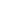 De los resultados obtenidos, se extrajeron las relaciones críticas y con ellas se formularon un total de ocho (8) estrategias institucionales para el periodo 2007-2009. Para cada estrategia se le identificaron: perspectiva atinente, meta, factor crítico de éxito e indicador. Para el Plan Operativo 2007, se tomó como base cada una de las estrategias formuladas y se propuso un plan de acción o trabajo, que contiene las múltiples actividades por desarrollar, señalamiento de los recursos institucionales necesarios, los órganos o dependencias responsables y los plazos estimados de ejecución.LimitacionesLa mayor limitación o dificultad en la elaboración de los planes propuestos se plasma en que actualmente la CICI ejerce sus funciones sin asignación particular de tiempo a cada uno de sus integrantes, lo que significa un recargo de labores ordinarias a cada uno de ellos.Plan Estratégico 2007-2009 CICIMisión y Visión de la CICI: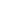 Mapa Estratégico: Mapa de causas y efectos para el alcance de la visión a partir de las estrategias planteadas.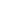 Plan estratégico 2007-2009Plan Operativo 2007Solicitar al M.Sc. Eugenio Trejos B., Rector que le asigne el presupuesto requerido para la ejecución del plan.Solicitar el informe del producto obtenido con la ejecución del plan como máximo al 12 de diciembre del 2007.NOTA: Se reincorpora a la Sesión el señor Eugenio Trejos, a las  nueve horas. NOTA: A partir de este momento preside nuevamente la sesión el señor Eugenio Trejos.El señor Isidro Álvarez señala que el mensaje que el Consejo está dando es de interés institucional y cada departamento o escuela debe contar con sus propios medios de control adicionales a los que pueden darse por medio de esta comisión, ya que el Consejo no puede andar  persiguiendo a todo el mundo y  fiscalizándolos;  por lo que considera razonable que la Comisión de Control Interno se concentre en las guías de autoevaluación y que cada uno haga lo suyo.  Añade que en la institución se debe dar una culturización de control interno y su propia valoración del riesgo.El señor José Fabio Parreaguirre consulta si la Comisión está adscrita a algún órgano y apunta que en caso de no ser así, debe tenerse claro que debe estar inscrita a alguna dependencia, ya que el trabaja en este tema  en el ICE y ha generado alguna experiencia en la materia, por lo que comenta ampliamente  sobre algunos  detalles sobre los sistemas y sobre la metodología en que deben operar.El señor Isidro Álvarez comenta ampliamente sobre el presupuesto que la Comisión de Control Interno ha solicitado.La señora Sonia Barboza responde al señor Parreaguirre que esta comisión está adscrita al Consejo Institucional y también a la Oficina de Planificación Institucional, como ente técnico. Por otra parte, respecto a la consulta del señor Isidro Álvarez sobre la atención a la  solicitud de presupuesto, indica que se hará vía Modificación Interna” y que será la Administración la encargada de solicitarlo de la manera que considere pertinente.El señor Johnny Masís comenta que en el plan de trabajo se debe abordar en toda su amplitud.  Considera que el considerando número ocho debe considerarse  en la actualidad e incluirse en el acuerdo.La señora Sonia Barboza considera que debe analizarse si realmente se justifica la creación de una Unidad Técnica, para  esa tarea.El señor Isidro Álvarez comenta que la Auditoría Interna indicó en su oportunidad que las oficinas asesoras adscritas a la Rectoría, no tienen funciones definidas y tampoco están en el Estatuto Orgánico, por lo que, considera oportuno trabajar en este tema. El señor José Fabio Parreaguirre reitera sobre la necesidad de contar con una unidad técnica que se dedique a tiempo completo a  esta labor, ya que los integrantes de la Comisión no pueden hacerlo solos, pues tienen un trabajo que atender en la Institución y esta labor es adicional.La señora Sonia Barboza  aclara que el acuerdo del Consejo Institucional define que las funciones de la Comisión de Control Interno, son de enlace y facilitador.Discutido el tema ampliamente, se somete a votación la propuesta y se obtiene el siguiente resultado: 9 votos a favor, 0 en contra.  Se somete a votación la firmeza y se obtienen 9 votos a favor 0 en contra. Por lo tanto, el Consejo Institucional:CONSIDERANDO QUE:El Consejo Institucional en la Sesión No. 2492, Artículo 8, del 30 de noviembre del 2006, acordó lo siguiente: “a. Crear la Comisión Institucional de Control Interno que estará integrada  de la siguiente forma: un representante de la OPI, un representante de la Vicerrectoría de Administración, un representante de la Vicerrectoría de Docencia, un representante de la Vicerrectoría de Investigación y Extensión, un representante de la Vicerrectoría de Vida Estudiantil y Servicios Académicos, un representante de la Sede Regional de San Carlos y un representante del Centro Académico de San José.c.	Solicitar a la Comisión Institucional de Control Interno que en conjunto con la OPI como ente técnico, presenten una propuesta donde se replantee la autoevaluación institucional del Sistema de Control Interno, del año 2006 y del 2007, a más tardar el 28 de febrero del 2007…”d. 	Solicitar a la Comisión Institucional de Control Interno, que en conjunto con la Oficina de Planificación Institucional como ente técnico, presenten una propuesta a más tardar para el 28 de febrero de 2007, del Marco Orientador para el establecimiento del Sistema Específico de Valoración de Riesgos (SEVRI), para conocimiento y aprobación del Consejo Institucional…”La Secretaría del Consejo Institucional, con fecha 24 de enero del 2007, recibió memorando R-005-2007, suscrito por el M.Sc. Eugenio Trejos B., Rector, dirigido la Licda. Bertalía Sanchez S., Directora Ejecutiva de la Secretaría del Consejo Institucional, en el cual indica que en atención al acuerdo tomado por el Consejo Institucional en la Sesión No. 2492, Art. 8, del 30 de noviembre del 2006, remite la integración de la Comisión Institucional de Control Interno, para lo correspondiente.La Secretaría del Consejo Institucional, con fecha 28 de febrero del 2007, recibió memorando CICI-001-2007, suscrito por la Licda. Ana Lizeth Rodríguez  Barquero, Coordinadora Ad hoc, Comisión Institucional de Control Interno, dirigido al MSc. Eugenio Trejos B., Presidente del Consejo Institucional, en el cual informa entre otras cosas, lo siguiente: “La Comisión se ve imposibilitada de rendir ante el Consejo Institucional el Plan de Trabajo en la fecha establecida, por lo que, la Comisión se compromete a presentar dicho Plan el día 29 de marzo del 2007, y solicita una prórroga, así como una audiencia al Consejo Institucional, para efectuar la presentación de dicho Plan en conjunto con los requerimientos necesarios para su implementación”.En la Sesión No. 2503, Artículo 11 del 8 de marzo de 2007, el Consejo Institucional acordó conceder el plazo solicitado por la Comisión Institucional de Control Interno.En la Sesión No. 2506, Artículo 9, del 24 de marzo del 2007, la Comisión Institucional de Control Interno (CICI), expuso al pleno el Plan Estratégico 2007-2009 y el Plan Operativo 2007.  En esta misma Sesión, los planes fueron planteados a la Comisión de Planificación y Administración para el respectivo análisis y posterior presentación al Consejo Institucional.La Comisión de Planificación y Administración en las reuniones No. 201,y 202, celebradas el 13 y 23 de abril respectivamente, analizó y modificó el Plan de Trabajo de la Comisión Institucional de Control Interno y dispuso elevarlo al Consejo Institucional en la sesión del 26 de abril del 2007, para el respectivo análisis. La Comisión Institucional de Control Interno ha venido trabajando en torno a la formulación de un plan estratégico y un plan operativo para el año 2007, en el cual se incluyen metas y recursos necesarios para su implementación.ACUERDA:Aprobar el siguiente Plan de Trabajo 2007-2009 y Plan Operativo 2007, de la Comisión Institucional de Control Interno (CICI):Origen del planEl presente Plan de Trabajo 2007-2009 y Plan Operativo 2007 de la Comisión Institucional de Control Interno, tienen su génesis en atención a los acuerdos del Consejo Institucional de las sesiones No. 2492, Artículo 8, del 30 de noviembre de 2006 y No. 2503, Artículo 11, del 08 de marzo del 2007.Objetivo y alcanceEl Plan de Trabajo tiene como objetivo general, definir las estrategias institucionales para el periodo 2007-2009, en primera instancia para el proceso de autoevaluación dentro de un contexto de Sistema de Control Interno, y en segundo lugar del Sistema Específico de Valoración del Riesgo Institucional.Por su parte, el Plan Operativo propuesto para el año 2007 pretende plasmar y planificar las acciones inmediatas y recursos necesarios, que debe atender y disponer la institución con miras a la instauración de un Sistema de Control Interno y Sistema Específico de Valoración del Riesgo Institucional, conforme a los requerimientos de la Ley No. 8292 Ley General de Control Interno, el Manual de normas generales de control interno para la Controlaría General de la República y las entidades y órganos sujetos a su fiscalización, y la resolución emitida por la Contraloría General de la República No. R-CO-64-2005: Directrices Generales para el Establecimiento y funcionamiento del Sistema Específico de Valoración del Riesgo Institucional (SEVRI).Ambos planes buscan como objetivo general, crear la plataforma necesaria para que a través del diseño e implementación del Sistema de Control Interno y del Sistema Específico de Valoración del Riesgo Institucional, la administración alcance sus objetivos institucionales.MetodologíaPara la elaboración del plan estratégico y el plan operativo se desarrollaron cinco (5) sesiones presenciales de trabajo por parte de los miembros de la CICI, así como numerosos intercambios de ideas y propuestas utilizando el correo electrónico institucional.Una de las primeras labores de la CICI fue avocarse a la definición y construcción de la Misión y Visión, con el fin de aclarar sus funciones y competencias, así como visualizar su accionar en el marco institucional.A lo largo de las sesiones de trabajo se construyó una matriz de Fortalezas, Oportunidades, Debilidades y Amenazas (FODA), la cual permitió conocer diversos aspectos relevantes a lo interno y lo externo de la CICI, así como del entorno del ITCR.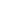 De los resultados obtenidos, se extrajeron las relaciones críticas y con ellas se formularon un total de ocho (8) estrategias institucionales para el periodo 2007-2009. Para cada estrategia se le identificaron: perspectiva atinente, meta, factor crítico de éxito e indicador. Para el Plan Operativo 2007, se tomó como base cada una de las estrategias formuladas y se propuso un plan de acción o trabajo, que contiene las múltiples actividades por desarrollar, señalamiento de los recursos institucionales necesarios, los órganos o dependencias responsables y los plazos estimados de ejecución.LimitacionesLa mayor limitación o dificultad en la elaboración de los planes propuestos se plasma en que actualmente la CICI ejerce sus funciones sin asignación particular de tiempo a cada uno de sus integrantes, lo que significa un recargo de labores ordinarias a cada uno de ellos.Plan Estratégico 2007-2009 CICIMisión y Visión de la CICI: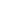 Mapa EstratégicoMapa de causas y efectos para el alcance de la visión a partir de las estrategias planteadas.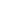 Plan estratégico 2007-2009Plan Operativo 2007Solicitar al M.Sc. Eugenio Trejos B., Rector, que le asigne el presupuesto requerido para la ejecución del plan.Solicitar a la Comisión Institucional de Control Interno, la presentación del informe de avance del producto obtenido con la ejecución del plan al Consejo Institucional, como máximo al 12 de diciembre del 2007.Comunicar.  ACUERDO FIRME. NOTA: Se deja constancia de que la discusión de este tema contenido en la presente acta, no consta en el archivo digital de la Sesión No. 2509, debido a que se produjo en error tecnológico en el software y no se grabó la primera parte de  la sesión. ARTÍCULO 12. Informe de Ejecución Presupuestaria al 31 de marzo del 2007NOTA:	Ingresa a la sesión el señor Roberto Gallardo, a las nueve horas con veinte minutos. NOTA: Se presentan en calidad de invitados a la sesión, el MBA. Rafael Hidalgo, Vicerrector de Administración y el Lic. Elías Calderón, Director del Departamento de Financiero-Contable, a las nueve horas con veinte minutos.La señora Sonia Barboza presenta la propuesta denominada: “Informe de Ejecución Presupuestaria al 31 de marzo del 2007l”; elaborada por la Comisión de Planificación y Administración, adjunta a la carpeta de esta acta y que dice:CONSIDERANDO QUE:La Secretaría del Consejo Institucional, con fecha 09 de abril del 2007, recibió memorando VAD-127-2007, suscrito por el MBA. José Rafael Hidalgo R., Vicerrector de Administración, dirigido a la Máster Sonia Barboza F., Coordinadora de la Comisión de Planificación y Administración, en el cual se solicita la anuencia de la Comisión de Planificación y Administración para entregar el Informe de Ejecución del I Trimestre del 2007, el día 17 de abril del presente año. La Secretaría del Consejo Institucional, con fecha 17 de abril del 2007, envió memorando SCI-191-2007, suscrito por Licda. Bertalía Sánchez Salas, Directora Ejecutiva de la Secretaría del Consejo Institucional, dirigido al MSc. Eugenio Trejos B., Rector, en el cual informa que en la reunión del lunes 23 de abril del 2007, la Comisión de Planificación y Administración estará analizando el Informe de Ejecución del I Trimestre del 2007, para que pueda ser elevado, en la sesión ordinaria por celebrarse el jueves 26 de abril del 2007.La Secretaría del Consejo Institucional, con fecha 17 de abril del 2007, recibió el memorando VAD-141-06, suscrito por el MBA. José Rafael Hidalgo R., Vicerrector de Administración, dirigido al M.Sc. Eugenio Trejos B., Presidente del Consejo Institucional, en el cual remite el Informe de Ejecución Presupuestaria al 31 de marzo del 2007.La Secretaría del Consejo Institucional, con fecha 23 de abril del 2007, envió el memorando SCI-205-2007, suscrito por la Licda. Bertalía Sánchez Salas, Directora Ejecutiva de la Secretaría del Consejo Institucional, dirigido al Lic. Isidro Álvarez Salazar, Auditor Interno, en el cual solicita el análisis del Informe de Ejecución Presupuestaria al 31 de marzo del 2007 y remitirlo a más tardar el próximo miércoles 25 de abril del 2007, para que sea elevado al pleno en la sesión ordinaria del próximo jueves 26 de abril del 2007. La Comisión de Planificación y Administración en la reunión No. 202-2007, celebrada el lunes 23 de abril del 2007, según consta en la Minuta No. 202-2007, analizó el Informe de Ejecución Presupuestaria al 31 de marzo del 2007 y a raíz de algunas dudas presentadas dispuso solicitar al MSc. Eugenio Trejos B., Rector, la información complementaria respecto al mismo.  Asimismo, se le solicita la exposición de dicho Informe en conjunto con el Informe de Inversiones. La Secretaría del Consejo Institucional, con fecha 25 de abril del 2007, recibió memorando AUDI-079-2007, suscrito por Lic. Isidro Álvarez Salazar, Auditor Interno, dirigido a la Licda. Bertalía Sánchez Salas, Directora Ejecutiva de la Secretaría del Consejo Institucional, en el cual remite el Informe AUDI/AS-006-2007 “Observaciones al Informe de Ejecución Presupuestaria al 31 de marzo del 2007”.La Secretaría del Consejo Institucional, con fecha 25 de abril del 2007, recibió memorando R-261-07, en el cual remiten la información complementaria del Informe de Ejecución, solicitada por la Comisión de Planificación y Administración, mediante el memorando SCI-210-2007.SE PROPONE:Dar por conocido el Informe de Ejecución Presupuestaria al 31 de marzo del 2007, según el documento adjunto.Remitir el Informe a la Contraloría General de la República.El señor Eugenio Trejos da la bienvenida a los invitados y a la vez cede la palabra al señor Elías Calderón para que haga la respectiva presentación del tema. El señor Elías Calderón procede a la presentación, que dice:Informe de Ejecución al 31 de Marzo, 2007Ingresos Presupuestados		19,401,251.5 milesIngresos  Recaudados		8,090,303.3 miles  (41.7%)Ingresos Corrientes	(29.81%)      	  	5,238,059.0Ingresos de Capital	(18.08%)   	 	     14,815.8Ingresos de Financiamiento (162.47%)  	2,837,428.5Venta de Bienes y Servicios (15.27%) 	   100,209.60Derechos Adm. Ser. Educ.(33.44%)      	    308,638.50 Intereses sobre Títulos Valores (46.73%)   	    108,349.20Transferencias Corrientes Gob. (29.74%)    4,490,999.50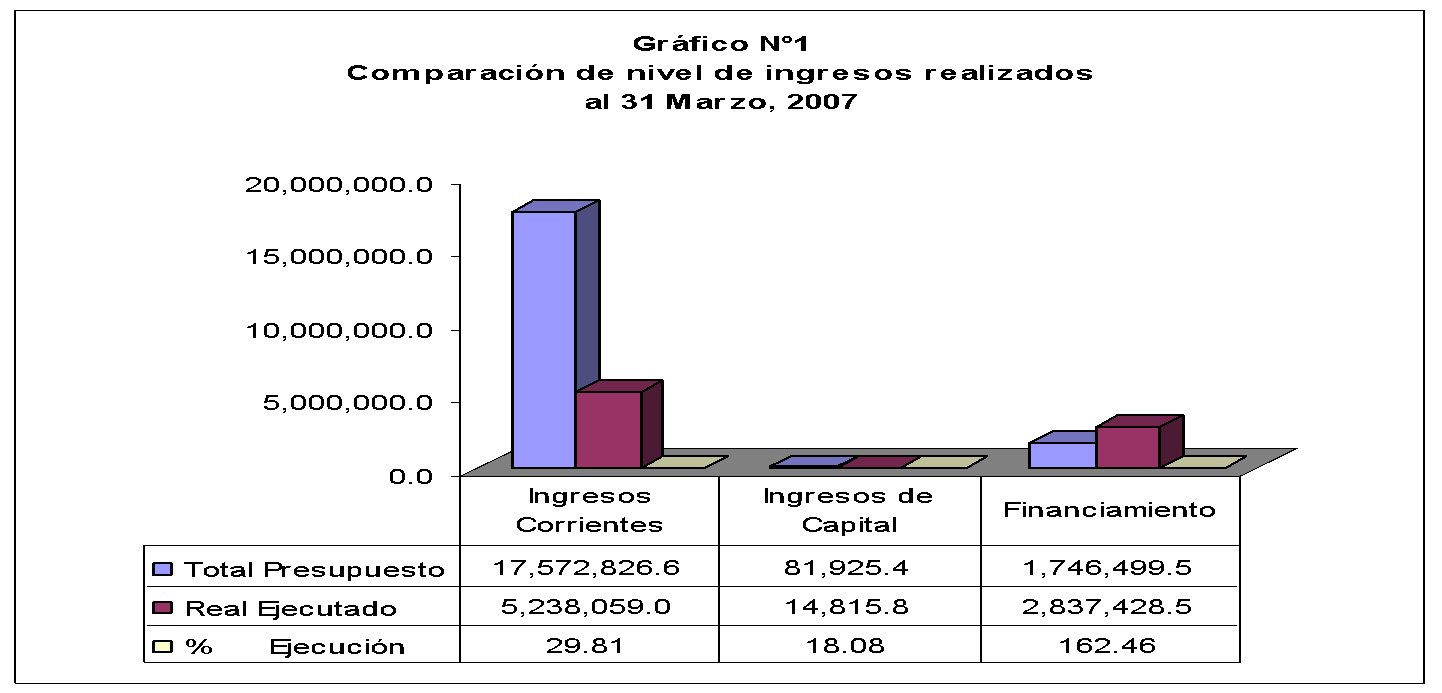 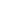 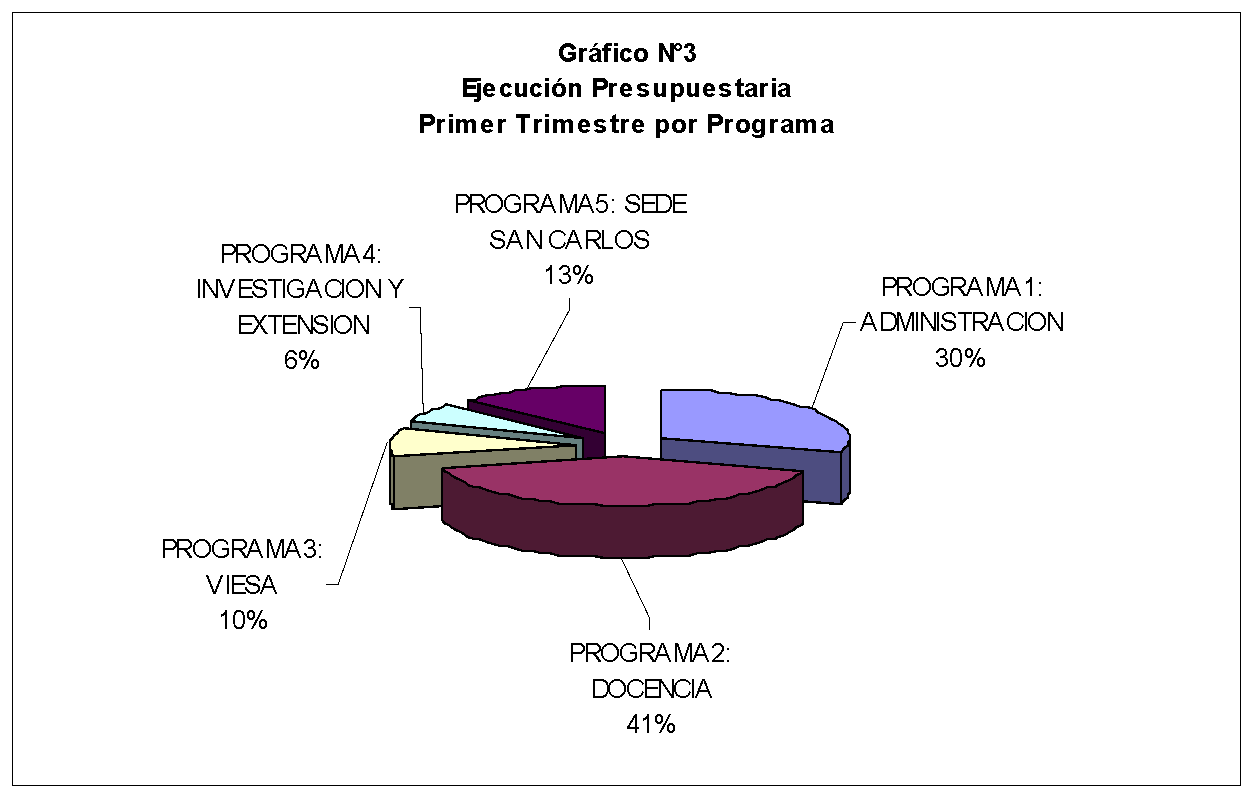 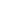 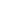 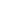 El señor Rafael Hidalgo indica que, de antemano sabían que se requería hacer ajustes en el precio del crédito, caso contrario se tendría un impacto desfavorable.  Comenta que, aunque él no pertenece al FOSDE ahora, cuando era partícipe de la Comisión se analizaba el hacer los ajustes correspondientes al costo del crédito, en ese sentido, se dio la formulación el presupuesto pensado que el FEES se iba a recalificar.El señor Johnny Masís consulta ¿si los 140.000 millones destinados para las personas que se jubilan alcanza y si la deuda es menor?, además, si el monto ejecutado está lo correspondiente al fondo escolar?El señor Rafael Hidalgo indica que el nivel de ejecución no es alto en las subpartidas citadas, en términos globales, no hay que hacer redistribución de todos los montos, sin embargo, sí en algunas partidas. La señora Sonia Barboza señala que la Comisión de Planificación y Administración solicitó que se le informe sobre los trámites del edificio del CONICIT, para lo cual, procede a la lectura de la nota donde la Administración da respuesta al respecto.  Asimismo comenta que, en relación con “bienes duraderos” no se tiene aún el Reglamento Interno de Contratación Administrativa, algo que considera de suma urgencia contar con él. El señor Rafael Hidalgo responde que el Reglamento se encuentra en la Oficina de Planificación Institucional, pero desconoce porque no lo han enviado a la Comisión de Planificación y Administración. Respecto al comentario de Presupuesto, indica que el problema es en todas las universidades y en el caso del Tecnológico el superávit se invierte mayormente en Relación de Puestos.El señor Eugenio Trejos comenta que en el Consejo Nacional de Rectores (CONARE), se ha discutido ampliamente que, las instituciones públicas tendrán que acostumbrarse a manejar altos superávit por los mecanismos, ya que hay casos en que se rescatan más del 125 millones en ese rubro y evitarse para el caso de la Institución la sobre ejecución en la Relación de Puestos.  Hace referencia a las plazas y la contratación administrativa (inversión y compras), por lo que considera que se debe dar un cambio en el sistema para que no se comprometan los recursos, por lo cual se están elaborando los planes y licitaciones para el presupuesto 2008.NOTA: El señor Eugenio Trejos agradece a las personas invitadas su participación en este tema, quienes se retiran de la sesión, a las diez horas con cuarenta minutos.NOTA: Se retira de la sesión el señor Víctor Vega, a las diez horas con cuarenta y cinco minutos.Se modifica la propuesta y se somete a votación obteniendo el siguiente resultado: 9 votos a favor, 0 en contra.  Se somete a votación la firmeza y se obtiene 9 votos a favor, 0 en contra.Por lo tanto, el Consejo Institucional:CONSIDERANDO QUE:La Secretaría del Consejo Institucional, con fecha 09 de abril del 2007, recibió memorando VAD-127-2007, suscrito por el MBA. José Rafael Hidalgo R., Vicerrector de Administración, dirigido a la Máster Sonia Barboza F., Coordinadora de la Comisión de Planificación y Administración, en el cual se solicita la anuencia de la Comisión de Planificación y Administración para entregar el Informe de Ejecución del I Trimestre del 2007, el día 17 de abril del presente año. La Secretaría del Consejo Institucional, con fecha 17 de abril del 2007, envió memorando SCI-191-2007, suscrito por Licda. Bertalía Sánchez Salas, Directora Ejecutiva de la Secretaría del Consejo Institucional, dirigido al MSc. Eugenio Trejos B., Rector, en el cual informa que en la reunión del lunes 23 de abril del 2007, la Comisión de Planificación y Administración estará analizando el Informe de Ejecución del I Trimestre del 2007, para que pueda ser elevado, en la sesión ordinaria por celebrarse el jueves 26 de abril del 2007.La Secretaría del Consejo Institucional, con fecha 17 de abril del 2007, recibió el memorando VAD-141-06, suscrito por el MBA. José Rafael Hidalgo R., Vicerrector de Administración, dirigido al M.Sc. Eugenio Trejos B., Presidente del Consejo Institucional, en el cual remite el Informe de Ejecución Presupuestaria al 31 de marzo del 2007.La Secretaría del Consejo Institucional, con fecha 23 de abril del 2007, envió el memorando SCI-205-2007, suscrito por la Licda. Bertalía Sánchez Salas, Directora Ejecutiva de la Secretaría del Consejo Institucional, dirigido al Lic. Isidro Álvarez Salazar, Auditor Interno, en el cual solicita el análisis del Informe de Ejecución Presupuestaria al 31 de marzo del 2007 y remitirlo a más tardar el próximo miércoles 25 de abril del 2007, para que sea elevado al pleno en la sesión ordinaria del próximo jueves 26 de abril del 2007. La Comisión de Planificación y Administración en la reunión No. 202-2007, celebrada el lunes 23 de abril del 2007, según consta en la Minuta No. 202-2007, analizó el Informe de Ejecución Presupuestaria al 31 de marzo del 2007 y a raíz de algunas dudas presentadas dispuso solicitar al M.Sc. Eugenio Trejos B., Rector, la información complementaria respecto al mismo.  Asimismo, se le solicita la exposición de dicho Informe en conjunto con el Informe de Inversiones. La Secretaría del Consejo Institucional, con fecha 25 de abril del 2007, recibió memorando AUDI-079-2007, suscrito por Lic. Isidro Álvarez Salazar, Auditor Interno, dirigido a la Licda. Bertalía Sánchez Salas, Directora Ejecutiva de la Secretaría del Consejo Institucional, en el cual remite el Informe AUDI/AS-006-2007 “Observaciones al Informe de Ejecución Presupuestaria al 31 de marzo del 2007”.La Secretaría del Consejo Institucional, con fecha 25 de abril del 2007, recibió memorando R-261-07, en el cual remiten la información complementaria del Informe de Ejecución, solicitada por la Comisión de Planificación y Administración, mediante el memorando SCI-210-2007.ACUERDA:Dar por conocido el Informe de Ejecución Presupuestaria al 31 de marzo del 2007, según el documento adjunto.Remitir el Informe a la Contraloría General de la República.Comunicar.  ACUERDO FIRME. NOTA: Se deja constancia de que la discusión de este tema contenido en la presente acta, no consta en el archivo digital de la Sesión No. 2509, debido a que se produjo en error técnico en el software y no se grabó la primera parte de  la sesión. CONTINUACIÓN CAPITULO OTROS ASUNTOSCONTINUACIÓN ARTÍCULO 10. Conformación de una Comisión para que estudie la propuesta de Regionalización del ITCR, presentada por: el Máster Bernal Martínez, Máster Adolfo Chaves y Máster Roberto GallardoNOTA: Se reincorpora a la sesión el señor Víctor Vega, a las diez horas con cincuenta  minutos.La señora Sonia Barboza propone una nueva redacción para el acuerda de la propuesta, en razón de que sea más clara. El señor José Fabio manifiesta que él es pro regionalización, pero considera que sería interesante ver si esto le va dar fuerza al Tecnológico, debe hacerse un plan que se operacionalice lo más pronto posible.El señor Eugenio Trejos propone a las siguientes personas: Sonia Barboza, Johnny Masís, Víctor Vega, José Fabio Parreaguirre y un Representante del Directorio de la AIR, para que conformen la Comisión Especial que será la encargada en dictaminar la propuesta de regionalización.Se modifica la propuesta y se somete a votación obteniendo el siguiente resultado: 10 votos a favor, 0 en contra.  Se somete a votación la firmeza y se obtiene 10 votos a favor, 0 en contra.Por lo tanto, el Consejo Institucional:CONSIDERANDO QUE:En la Sesión No. 2446, Artículo 8, del 9 de diciembre del 2005, el Consejo Institucional acuerda incorporar la regionalización universitaria como un proyecto de desarrollo prioritario por desarrollar por parte del Instituto Tecnológico de Costa Rica, en el Plan Quinquenal 2006-2010. En la Sesión No. 2482, celebrada el 21 de setiembre 2006, el Consejo Institucional conoció el “Plan Nacional de la Educación Superior Universitaria Estatal 2006-2010”. Dicho Plan define como eje de trabajo, el tema de Regionalización Universitaria. En la Sesión No. 2484, Artículo 12, celebrada 05 de octubre del 2006, el Consejo Institucional aprobó las disposiciones de uso interno dirigidas a la Administración relativas al Plan Anual Operativo y Presupuesto Ordinario 2007, para lo cual en el inciso 9, dispuso: “presentar el Plan de Regionalización del Instituto Tecnológico de Costa Rica en el mes de febrero del 2007. El Consejo Institucional en la Sesión No. 2508, celebrada el 19 de abril del 2007, conoció la propuesta de Regionalización del Instituto Tecnológico de Costa Rica, elaborada por Máster Roberto Gallardo, Máster Adolfo Chaves y Máster Bernal Martínez, Director de la Sede Regional de San Carlos, por lo que el M.Sc.  Eugenio Trejos Benavides, propuso la conformación de una Comisión Especial para que la analice y presente una propuesta integrada al pleno del Consejo Institucional.El Instituto Tecnológico de Costa Rica considera estratégico la apertura de Sedes Regionales en el país, con el fin de contribuir con un desarrollo más equitativo y le permita posicionar más su imagen en el territorio nacional.ACUERDA:Conformar una Comisión Especial para que analice la propuesta de Regionalización del Instituto Tecnológico de Costa Rica, y presente una propuesta integrada al Consejo Institucional, incluyendo un análisis de riesgo en el plazo de 3 meses.La Comisión Especial estará integrada de la siguiente manera:Sonia Barboza, representante docenteJohnny Masís, representante administrativoVíctor Vega,  representante estudiantilJosé Fabio Parreaguirre, representante egresados ___________________, representante del Directorio de la AIRComunicar.  ACUERDO FIRME. NOTA: Se deja constancia de que la discusión de este tema contenido en la presente acta, no consta en el archivo digital de la Sesión No. 2509, debido a que se produjo en error técnico en el software y no se grabó la primera parte de  la sesión. ARTÍCULO 13. Pronunciamiento del Consejo Institucional sobre el Referéndum CiudadanoEl señor Víctor Vega presenta la propuesta denominada: “Pronunciamiento del Consejo Institucional sobre el Referéndum Ciudadano”, elaborada por la señora Rosaura Brenes, el Ing. Carlos Badilla, adjunta a la carpeta de esta acta y que dice:CONSIDERANDO QUE:Este Consejo Institucional ha hecho reiterados llamados al diálogo, a la vía pacífica, a la participación ciudadana, al deber gubernamental y legislativo de atender los cuestionamientos e impactos que se han señalado con respecto al Tratado de Libre Comercio entre Centroamérica, República Dominicana y los Estados Unidos de América. El Tribunal Supremo de Elecciones autorizó al Licenciado José Miguel Corrales la recolección de firmas que la Ley N° 8492 “Regulación del Referéndum”, artículo 6, exige como requisito para la realización del Referéndum Ciudadano.La Asamblea Legislativa aprobó el Decreto Ejecutivo requerido para solicitar ante el Tribunal Supremo de Elecciones la realización de un Referéndum Ejecutivo.La autorización del Tribunal Supremo de Elecciones responde a un llamado ciudadano para que sea el país en general, el que decida la aprobación o no del TLC.  La iniciativa ciudadana presentada se planteó con el espíritu de que los y las costarricenses tengamos acceso al contenido del TLC, la oportunidad de conocer los impactos y los diferentes argumentos a favor y en contra.  Esta iniciativa tendrá como plazo para recoger las firmas nueve meses a partir de la publicación en la Gaceta.  Este período dará oportunidad de difundir, explicar, discutir y entender un texto muy complejo que debe ser analizado y votado cuidadosamente.La Asamblea Legislativa aprobó la presentación del Referéndum Ejecutivo el cual si se aprueba por el Tribunal Supremo de Elecciones se tramitará en cuatro meses a partir de la publicación en la Gaceta.  Esta gestión gubernamental para votar el TLC en forma rápida impide un diálogo y conocimiento serio y ciudadano de un tratado cuyas implicaciones llegan a la inconstitucionalidad, como es señalado por estudios de la Universidad de Costa Rica.Es del dominio público que el expresidente Pacheco y lo negociadores del TLC reiteraron en múltiples ocasiones que telecomunicaciones no sería parte del TLC. Sin embargo, este tema fue incluido en la penúltima ronda de negociación a petición de “los negociadores costarricenses”. Aprobar este y otros proyectos antes del Referéndum dejaría sin contenido ni eficacia real un posible resultado del Referéndum contrario a la aprobación del TLC.El referendo es una oportunidad inédita de cambiar la forma de hacer política. Constituye un mecanismo que permite buscar el voto popular por la vía del debate franco y respetuoso; por la vía de una opinión informada y responsable. El referendo es la oportunidad de engrandecer nuestra democracia, de acercarla a su madurez mediante el diálogo respetuoso con el ciudadano. El TSE debe ser garante de la DEMOCRACIA; de que el referendo sea un debate de ideas, de argumentos, no un festín de millones de quienes muchos tienen.SE PROPONE:Manifestar nuestra complacencia con la decisión del Tribunal Supremo de Elecciones de autorizar la recolección de firmas del Referendo Ciudadano, basados en el reconocimiento de la necesidad de que sean los y las ciudadanas las que tomen la decisión con respecto TLC como expresión de una tradición democrática, transparente y participativa.Solicitar respetuosamente al Tribunal Supremo de Elecciones mantener su decisión de realizar una consulta ciudadana, recogiendo firmas, para promover la oportunidad de que cada ciudadano(a) conozca, analice y decida sobre el TLC. Una acción contraria, presentaría esta discusión nacional sobre la soberanía como un simple trámite de aprobación y no como un proceso de reflexión de cuál modelo de desarrollo esperamos tener en el futuro.Sumarnos a las peticiones que diversos sectores de la ciudadanía han hecho ante la Asamblea Legislativa y ante el Tribunal Supremo de Elecciones, orientadas a habilitar la consulta preceptiva del TLC ante la Sala Constitucional. Esta consulta es fundamental para esclarecer en los ámbitos institucionales pertinentes la magnitud de un proyecto que se ha querido tramitar en forma rápida, sin permitir debatir las implicaciones que tiene para el desarrollo del país. Solicitar al Poder Ejecutivo y Legislativo que, en consecuencia con su apoyo formal al Referéndum Ejecutivo, retiren, o en su caso suspendan el debate y la eventual aprobación de los proyectos de la Agenda de Implementación del TLC, dado que tales proyectos están estrechamente vinculados con el Tratado y buscan regular, dentro de la lógica y la finalidad de éste, rubros estratégicos de la economía nacional tales como las telecomunicaciones y la propiedad intelectual. Aprobar estos proyectos antes del Referéndum dejaría sin contenido ni eficacia real un posible resultado del Referéndum contrario a la aprobación del TLC.Instar a las y los costarricenses inscritos en el Padrón Electoral a que apoyen el proceso de recolección de firmas, contribuyendo de esa manera a fortalecer el talante democrático de este proceso. Una vez recogidas las firmas, exhortamos a todas y todos los ciudadanos a asistir a las mesas de votación a votar por el NO al TLC.Instar a toda la comunidad a participar activamente en el referendo con el fin de contribuir a que la comunidad nacional tenga la oportunidad de conocer el contenido del TLC, los diferentes argumentos a favor y en contra y sus implicaciones jurídicas, económicas, sociales y políticas sobre el modelo de desarrollo costarricense, en cumplimiento del mandato estatutario que ordena al Instituto a orientar sus acciones, entre otros fines, a contribuir al mejoramiento de la calidad de vida del pueblo costarricense con el fin de edificar una sociedad más justa.En consonancia con la exhortación de la Conferencia Episcopal de Costa Rica, el Consejo Institucional convoca a vivir este proceso en el marco del más profundo respeto hacia las personas y hacia las instituciones. En esa misma consonancia solicitamos a los medios de comunicación colectiva el necesario equilibrio, proporcionalidad y equidad en el manejo de la información de este histórico proceso de consulta democrática, sea cual sea la posición propia del medio, libremente expresada en la línea editorial.Comunicar el presente Acuerdo al Tribunal Supremo de Elecciones, a la Asamblea Legislativa, al Poder Ejecutivo y a la comunidad institucional y nacional.El señor Raúl Pacheco sugiere la siguiente redacción para el Considerando 1:  “este Consejo Institucional ha mantenido una posición de apoyo a los medios pacíficos e institucionales, ha hecho llamados al gobierno para la apertura de los espacios de diálogo, etc.  Además, sugiere que en el Considerando 3 se lea así: “el Gobierno presentó a la Asamblea Legislativa una propuesta para convocar a un Referéndum Ejecutivo, misma que fue aprobada, con el fin de evitar la recolección de firmas de los ciudadanos  y su organización social… Asimismo, indica que lo que se está considerando es la incompatibilidad entre las dos vías para el Referéndum, la del ejecutivo y la del ciudadano.El señor Eugenio Trejos comenta que ayer tuvo la oportunidad de conversar con el Presidente de la República, señor Óscar Arias, a quien le señaló sobre el planteamiento del Referéndum Ciudadano, sobre las inconstitucionalidad y sobre las garantías.  Comenta que el Presidente de la República le manifestó que ya envió el Decreto Ejecutivo el cual es más expedido.   Asimismo justificó que se plantea el Referéndum porque este permite desarrollar un involucramiento de la ciudadanía en todo el proceso, y esto daba tiempo a que se pueda informar a la comunidad nacional sobre los detalles. También recordó que inicialmente él no estaba a favor del Referéndum porque estaba a favor de la vía legislativa, pero lo importante es que ya se convoca, sin embargo, teme que este pueda ser una estrategia dilatoria.  En tanto comentó que existe consenso en las organizaciones sociales y políticas, de recoger las firmas lo más pronto posible y desplegar una campaña de concientización.  Comentó además que el consenso podría llevarse a cabo en el mes de la patria o en el de la democracia en noviembre, pero que no le parecen plazos prudenciales.  Indica que también se refirió a la agenda de implementación y le solicitó dar una muestra de voluntad política para evitar que la sombra del fantasma de la votación de la agenda de implementación pudiera opacar el Referéndum; en razón de señalado, le solicitó que le indique a los diputados y las diputadas, que no voten el proyecto de la agenda de implementación del Referéndum porque si esto se produce es acabar con el mismo, entre otros aspectos importantes. NOTA: Se retira de la sesión el señor José Pablo Vega, a las doce horas con veinticinco minutos.El señor Eugenio Trejos sugiere acoger las recomendaciones de redacción presentadas por los miembros del Consejo Institucional y además agregar lo referente al número de decreto y fecha en que fue publicado.MOCIÓN DE ORDEN: El señor Eugenio Trejos al ser las doce horas con treinta minutos, presenta moción de orden para ampliar el horario de la sesión hasta las horas con treinta minutos.  Se somete a votación y se obtiene 9 votos a favor 0 en contra.NOTA: Se reincorpora a la sesión el señor José Pablo Vega, a las doce horas con treinta y cinco minutos.Se modifica la propuesta y se somete a votación obteniendo el siguiente resultado: 9 votos a favor, 1 en contra.  Se somete a votación la firmeza y se obtiene 10 votos a favor, 0 en contra.Por lo tanto, el Consejo Institucional:CONSIDERANDO QUE:Este Consejo Institucional ha mantenido una posición de apoyo al uso de los medios pacíficos e institucionales para que la sociedad civil manifieste  su opinión; ha hecho reiterados llamados al Gobierno, promoviendo la apertura del diálogo y la atención de  los cuestionamientos e impactos que se han señalado, con respecto al Tratado de Libre Comercio entre Centroamérica, República Dominicana y los Estados Unidos de América (TLC).El Tribunal Supremo de Elecciones, mediante el Oficio No. TSE 1697 2007 con fecha 12 de abril del 2007, autorizó la recolección de firmas, necesarias para convocar a un Referéndum Ciudadano, de conformidad con la Ley N° 8492 “Regulación del Referéndum”, Artículo 6, que permita al pueblo costarricense decidir sobre la ratificación o no del TLC.La Asamblea Legislativa aprobó el Decreto Ejecutivo #33717-MP, publicado en La Gaceta #75 del 19 de abril del 2007, a fin de realizar la solicitud correspondiente al Referéndum Ejecutivo, ante el Tribunal Supremo de Elecciones. La realización del Referéndum Ciudadano responde a la necesidad de brindarle a los y las costarricenses la oportunidad de la apertura a un diálogo informado y  fructífero sobre el TLC, en un marco de profundo respeto hacia las personas y hacia las instituciones y poder así emitir su voto de manera razonada.  El Referéndum Ciudadano es el mecanismo constitucional que fomenta la participación ciudadana en la toma de decisiones sobre el modelo de sociedad que deseamos.ACUERDA:Manifestar nuestra complacencia con la decisión del Tribunal Supremo de Elecciones de autorizar la recolección de firmas del Referéndum Ciudadano, basados en el reconocimiento del derecho de los y las ciudadanas a tomar la decisión respecto a la aprobación o no del TLC.Solicitar respetuosamente al Tribunal Supremo de Elecciones, que declare sin lugar la solicitud de convocatoria al Referéndum promovida por el Poder Ejecutivo, por existir la autorización para la recolección de firmas tendiente a la realización de un Referéndum Ciudadano.  Sumarnos a las peticiones de diversos sectores de la ciudadanía respecto a la necesidad de efectuar la consulta preceptiva del TLC ante la Sala Constitucional, de previo a la realización del Referéndum, para garantizar su plena validez. Solicitar al Poder Ejecutivo y Legislativo que, en consecuencia con su apoyo formal al Referéndum Ejecutivo, retiren, o en su defecto suspendan la votación de los proyectos de la Agenda de Implementación del TLC, dado que estos están estrechamente vinculados con el Tratado y buscan regular, dentro de la lógica y la finalidad de éste, rubros estratégicos de la economía nacional tales como las telecomunicaciones y la propiedad intelectual. Aprobar estos proyectos antes del Referéndum Ciudadano dejaría sin contenido ni eficacia real un posible resultado del Referéndum contrario a la aprobación del TLC.Instar a las y los costarricenses inscritos en el Padrón Electoral a que apoyen el proceso de recolección de firmas, contribuyendo de esa manera a fortalecer la participación ciudadana y la cultura democrática. Una vez recogidas las firmas, exhortamos a todas y todos los ciudadanos a asistir a las mesas de votación y emitir su voto.Instar a la comunidad institucional a participar activamente en el Referéndum Ciudadano, contribuyendo a que la comunidad nacional tenga la oportunidad de conocer el contenido del TLC, los diferentes argumentos a favor y en contra y sus implicaciones jurídicas, económicas, sociales y políticas sobre el modelo de desarrollo costarricense, en cumplimiento del mandato estatutario que ordena al Instituto a orientar sus acciones, entre otros fines, a contribuir al mejoramiento de la calidad de vida del pueblo costarricense con el fin de edificar una sociedad más justa.Convocar a la comunidad nacional a vivir este proceso democrático en el marco del más profundo respeto hacia las personas y hacia las instituciones. En esa misma consonancia solicitamos a los medios de comunicación colectiva el necesario equilibrio, proporcionalidad y equidad en el manejo de la información de este histórico proceso de consulta democrática, sea cual sea la posición propia del medio, libremente expresada en su línea editorial.Poner a disposición del Tribunal Supremo de Elecciones los recursos humanos y materiales de nuestra institución para colaborar en el desarrollo del Referéndum.  Comunicar el presente acuerdo al Tribunal Supremo de Elecciones, a la Asamblea Legislativa, al Poder Ejecutivo, a los Consejos Universitarios, medios de comunicación  y a la comunidad institucional y nacional.Publicar. ACUERDO FIRME. NOTA: Se deja constancia de que la discusión de este tema contenido en la presente acta, no consta en el archivo digital de la Sesión No. 2509, debido a que se produjo en error técnico en el software y no se grabó la primera parte de  la sesión. NOTA: Se retira de la sesión el señor José Fabio Parreaguirre, a las doce horas con cuarenta y cinco minutos.Receso de 12:45 a 1:35 p.m.ARTÍCULO 14. 	Derogatoria del acuerdo tomado en la Sesión Ordinaria No. 2349, Art. 10, de 1° de abril del 2004 “Creación de la Comisión Especial para conceptuar el Trabajo de Interacción Social  (T.I.S.) y conformación de nueva ComisiónEl señor Víctor Vega presenta la propuesta denominada: “Modificación del acuerdo tomado en la Sesión Ordinaria No. 2349, Art. 10, de 1° de abril del 2004 “Creación de la Comisión Especial para conceptuar el Trabajo de Interacción Social  (T.I.S.)”, elaborada por el señor Víctor Vega y Luis Felipe Álvarez, adjunta a la carpeta de esta acta y que dice: CONSIDERANDO QUE:El Consejo Institucional en la Sesión No. 2349, Artículo 10, del 1 de Abril de 2004, tomo el siguiente acuerdo con respecto a la creación de la Comisión Especial para conceptuar el “Trabajo de Interacción Social (T.I.S.) y que dice:“Acuerda:Crear una Comisión Especial, adscrita al Consejo Institucional del ITCR para la elaboración de una propuesta sobre la creación del proyecto denominado: “Trabajo de Interacción Social”. El objetivo de este proyecto será aplicar un programa de extensión para el Instituto Tecnológico de Costa Rica, el cual incorporará el sector docente y estudiantil en el planteamiento y consecución de proyectos de bien social basados en materia académica y de investigación.La propuesta deberá contener, entre otros aspectos lo siguiente: administración, sostenibilidad presupuestaria, reglamento de trabajo, fines y objetivos del mismo.Solicitar al Consejo de Rectoría, nombrar una Comisión Técnica que presente ante el Consejo Institucional, una propuesta sobre la creación del proyecto denominado: “Trabajo de Interacción Social”. Entre sus miembros deberá incluir a un representante estudiantil y su suplente, nombrado por el Consejo Ejecutivo de la FEITEC.La Comisión deberá presentar informes de avances y la propuesta citada al Consejo Institucional el 30 de Septiembre del 2004.Comunicar. ACUERDO FIRME.”Existe confusión entre la Comisión Especial creada en el inciso a y la Comisión Técnica creada en el inciso c) del acuerdo supracitado, en cuanto su conformación y sus atribuciones.La única Comisión que ha trabajado de forma esporádica ha sido la Comisión Técnica creada en el inciso c), a contrario sensu, la Comisión Especial citada en el inciso a), nunca se conformó y por ende nunca sesionó.La actual Comisión Técnica sesionó el día 13 de marzo de 2007 y analizó la propuesta planteada por la Federación de Estudiantes del Instituto Tecnológico de Costa Rica y llegó a las siguientes conclusiones:Que la propuesta carece de elementos para su ejecución y definición de conceptos.Que debe recuperarse el espíritu de la propuesta en cuanto pretende fortalecer un vínculo de las y los estudiantes con la realidad social, lo cual contribuiría en la formación integral.Que las y los estudiantes con un trabajo de interacción, posibiliten que la sociedad costarricense reciba un beneficio para su desarrollo por parte de la Institución.Que es necesario definir los proyectos específicos que participarán.Que debe vincularse el Trabajo de Interacción Social como requisito académico para las y los estudiantes que cursan carreras a nivel de bachillerato y a nivel de licenciatura que no tienen salida colateral al bachillerato.Que los proyectos deben ser un aporte que permita el desarrollo del conocimiento científico-tecnológico.Que los proyectos asuman un carácter interdisciplinario y cooperativo con el fin de fortalecer estos elementos en las y los estudiantes.SE PROPONE:Disolver la Comisión Especial, creada en el inciso a), del acuerdo tomado en la Sesión No. 2349, Artículo 10, del 1 de abril del 2004, para la elaboración de una propuesta sobre la creación del Proyecto “Trabajo de Interacción Social”. Solicitar al Consejo de Rectoría, que conforme una Comisión que conceptualice el proyecto denominado “Trabajo de Interacción Social”, tomando en cuenta los siguientes términos y aspectos:Modalidad de los proyectos, Estructura para administrar el proyecto,Elementos de coordinación y supervisión sobre los proyectos, Población meta a la cual se dirigirán los proyectos, Presupuesto requerido, Número de horas que el estudiante debe destinar a este proyecto, Requisitos académicos para la realización de los proyectos y Aquellos otros elementos que la Comisión considere pertinentes.b.1.	La Comisión deberá estar conformada de la siguiente manera:Un representante de la Vicerrectoría de Vida Estudiantil.Un representante de la Vicerrectoría de Investigación y Extensión.Un representante de la Vicerrectoría de Docencia.Dos representantes de la Federación de Estudiantes del Instituto Tecnológico de Costa Rica, nombrados en el seno de su Consejo Ejecutivo.b.2.	La Comisión contará con un plazo de un año para entregar un informe y una propuesta al Consejo Institucional.El señor Víctor Vega comenta que esta propuesta tiene como fin disolver una Comisión conformada por el Consejo Institucional y conformar otra comisión, con el fin de que se reactive y que los objetivos con que se planteó sean retomados.  Resalta que esta Comisión contaba con un plazo de un año para entregar el informe y a la fecha no lo ha entregado.   La señora Sonia Barboza consulta si esta Comisión tiene alguna relación con lo que se está trabajando en el III Congreso Institucional, en razón de que sería mejor esperar a que el Congreso resuelva, ya que existe el mismo interés, aunque este programa  está conceptualizado diferente.El señor Roberto Gallardo señala que él está como Representante del Consejo Institucional en esa Comisión y el problema que se visualiza es que se propone no apoyar la ponencia y solicitan que se derogue, esgrimen que este Proyecto no cuenta con la estructura institucional para sostenerse por sí solo.El señor Víctor Vega reitera la importancia de esta propuesta porque esto es importante para que el estudiante tenga contacto con las realidades sociales antes de salir al mercado laboral.  Considera que es de vital importancia que se conforme una iniciativa convocada por la Rectoría, que cumpla con estudios y valoración en consideración de si en el Instituto se da formación integral, más allá de los alcances tecnológicos.El señor Johnny Masís señala que este tema se ha discutido a nivel de Consejo de Rectoría, por lo que, le consulta al señor Eugenio Trejos cuál es la posición de este Consejo. El señor Eugenio Trejos responde que esta es una iniciativa que han presentado las federaciones estudiantiles anteriores y se trabajó conjuntamente con la VIESA, no obstante decayó con el cambio de los integrantes de la Federación.  Comenta que, en el Consejo de Rectoría ha existido la preocupación de armonizar la carga académica con este tipo de trabajo, pues no se conocen las prioridades de los estudiantes. La señora Rosaura Brenes indica que en razón de no estar muy claro el asunto de las comisiones que se conformaron con este acuerdo, sería mejor que se analice la posibilidad de disolverlas y proponer una nueva comisión a la cual se le definen las actividades, además, que se adscriba a la Rectoría. El señor Víctor Vega comenta que siempre les ha preocupado el aspecto de la inteligencia emocional que tiene que ver con el trabajo en grupo y experiencia, como lo es el trabajo comunal, se debe discutir para ver si el Tecnológico está dispuesto a fomentar con las empresas, para lo que se requiere centralizar el tema. El señor Eugenio Trejos solicita que se suspenda la discusión del tema y se traslade  para la próxima sesión, a fin de que sea analizada la propuesta en el Consejo de Rectoría previamente y presentarla más madura.La señora Rosaura Brenes señala que la duda es por qué se solicita crear de nuevo la Comisión que se quedó en el histórico, por lo que, sugiere que se disuelva el acuerdo anterior y crear una Comisión nueva en la que cuente con los mismos integrantes, además de un técnico.El señor Johnny Masís consulta ¿Qué es lo que se persigue con esta propuesta?El señor Víctor Vega responde que el espíritu es que se deroguen las comisiones conformadas por el Consejo Institucional y que se elabore una propuesta nueva.El señor Johnny Masís considera que se debe realizar un análisis cuidadoso de lo que se quiere con esta propuesta, pues el Fondo Solidario se creó con ese espíritu y a la fecha este se quebrantó.El señor Víctor Vega señala que este es el interés del cuerpo ejecutivo actual porque han notado que la formación humanística es un poco carente, por eso desean cambiarlo.  En este sentido, está de acuerdo con lo propuesto por el señor Eugenio Trejos para que sea analizado en el Consejo de Rectoría, además, considera pertinente ponerle un plazo para la entrega del informe respectivo. La señora Sonia Barboza hace la salvedad de que esto no se haga por medio de las escuelas, ya que son dos líneas de acción diferentes y no se pueden confundir con las prácticas de especialidad que son una interacción con la sociedad. El señor Eugenio Trejos consulta a la representación estudiantil si la idea es esperar a que entre la nueva Federación y sea esta la que defina.El señor Víctor Vega considera que la nueva Federación se debe involucrar desde el inicio y está seguro que tendrán los mismos objetivos.El señor Roberto Gallardo sintetiza los siguientes aspectos 1) derogar el acuerdo anterior por parte del Consejo Institucional, 2) instar al Consejo de Rectoría a conformar de nuevo la Comisión; 3) readecuar la redacción de la propuesta para la otra semana e 4) indicar en la propuesta un plazo de tres meses para que se  presente ante el Consejo Institucional un informe.El señor Víctor Vega acepta que se retire la propuesta de la corriente del Consejo Institucional para que sea analizada y mejorada la redacción en el Consejo de Rectoría y se presente la misma en la próxima sesión.El señor Eugenio Trejos se ofrece trabajar en conjunto con el señor Víctor Vega la propuesta. NOTA: Se retira de la sesión el señor Johnny Masís, a las catorce horas con quince minutos.La discusión de este punto consta en el archivo digital de la Sesión No. 2509. ARTÍCULO 15. Eliminación del inciso g del Artículo 79 del Estatuto Orgánico del ITCR, relacionado con la “Definición de las autoridades formalmente facultadas para elegir y remover de su cargo  a directores de departamento y a coordinadores de unidad”  El señor Carlos Badilla presenta la propuesta denominada: “Eliminación del inciso g del Artículo 79 del Estatuto Orgánico del ITCR, relacionado con la “Definición de las autoridades formalmente facultadas para elegir y remover de su cargo  a directores de departamento y a coordinadores de unidad”, elaborada por la Comisión de Estatuto Orgánico, adjunta a la carpeta de esta acta.  Indica que esta propuesta es producto de un error involuntario en la modificación de algunos Artículos del Estatuto Orgánico aprobados por este Consejo. Se somete a primera votación la propuesta y se obtiene el siguiente resultado: 7 votos a favor, 0 en contra.Por lo tanto, el Consejo Institucional:RESULTANDO:El Consejo Institucional en la Sesión Ordinaria No. 2504, Artículo 7, del 15 de marzo del 2007, acordó modificar los Artículos 32 inciso e, 53 inciso b, 56 inciso l, 68 inciso g, 79 inciso f y 150 del Estatuto Orgánico, todos relacionados con la “Definición de las autoridades formalmente facultadas para elegir y remover de su cargo a directores de departamento y a coordinadores de unidad”, para lo cual el Consejo Institucional siguió todos los procedimientos establecidos al efecto en el Estatuto Orgánico, según consta en el expediente respectivo y en el acuerdo mismo.En lo que respecta al Artículo 79, al aprobar la reforma del Estatuto Orgánico, el Consejo Institucional acordó modificar el inciso f del Artículo 79, con el fin de adecuarlo a la redacción actual del Artículo 26, inciso k, aprobada por la Asamblea Institucional Representativa en la Sesión Ordinaria AIR-64-2006, efectuada el 27 de setiembre del 2006.Este cambio requería eliminar el inciso g del Artículo 79.  No obstante, en el acuerdo de reforma del Estatuto Orgánico, por error, se omitió consignar su eliminación, por lo que, este inciso no solo permanece actualmente vigente, sino con una redacción desactualizada y, además, opuesta a la del actual inciso f del Artículo 79.Es importante corregir este error en la redacción actual del Estatuto Orgánico, con el fin de que éste mantenga su consistencia interna.ACUERDA:Eliminar el inciso g del Artículo 79 del Estatuto Orgánico, de modo que, el Artículo 79 se lea de la siguiente manera:ARTÍCULO 79Son funciones del Director de Sede Regional:Asistir al Rector en el área de su competenciaEjecutar las actividades de la Sede Regional de acuerdo a las políticas institucionales, en coordinación con las Vicerrectorías respectivasPlanear, dirigir y evaluar las actividades de la Sede RegionalCumplir y ejecutar cuando corresponda las disposiciones del Rector, del Consejo Institucional y de la Asamblea Institucional, que le competanRepresentar al Rector, cuando éste lo soliciteNombrar y remover por causas graves o cuando incurran en acciones u omisiones inconvenientes o perjudiciales para los intereses institucionales o del órgano que dirigen, a los coordinadores de las unidades, o directores de departamentos asesores que, de acuerdo con la estructura organizacional, dependen en forma directa de la Dirección de Sede, y cuyo nombramiento no sea realizado por Asamblea Plebiscitaria. Inciso modificado por el Consejo Institucional en la Sesión 2504, Artículo 7, del 15 de marzo de 2007.  (Gaceta N° 220)Eliminado.Comunicar.  ACUERDO FIRME. ARTÍCULO 16. Apertura de las carreras de Ingeniería en Seguridad Laboral e Higiene Ambiental, Ingeniería en Mantenimiento Industrial e Ingeniería en Construcción, en el Cantón de Alajuela, a partir del II Semestre del 2007NOTA: Se reincorpora a la sesión el señor Johnny Masís, a las catorce con veinticinco minutos.La señora Rosaura Brenes presenta la propuesta denominada: “Apertura de las carreras de Ingeniería en Seguridad Laboral e Higiene Ambiental, Ingeniería en Mantenimiento Industrial e Ingeniería en Construcción, en el Cantón de Alajuela, a partir del II Semestre del 2007”; elaborada por la Comisión de Asuntos Académicos y Estudiantiles, adjunta a la carpeta de esta acta y que dice:CONSIDERANDO QUE:La Secretaría del Consejo Institucional recibió el oficio ViDa-352-2007, del 26 de marzo del 2007, suscrito por el Dr. Luis Gerardo Meza C., Vicerrector de Docencia, dirigido al M.Sc. Eugenio Trejos Benavides, Presidente del Consejo Institucional, en el cual comunica el acuerdo tomado en el Consejo de Docencia de la Sesión No. 07-2007, Artículo 6, del 26 de marzo del 2007; que dice: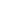 Las universidades estatales han coordinado acciones con el fin de ofrecer carreras en el cantón central de Alajuela a partir del mes de abril del presente año.La apertura de estas carreras en el cantón central de Alajuela tiene asidero en las siguientes políticas generales del Instituto:Coadyuvar al desarrollo integral de las diferentes regiones del país fortaleciendo la presencia del Instituto en ellas.Fortalecer la gestión académica mediante la promoción de modalidades integradas de trabajo multidisciplinario, interdepartamental o interinstitucional.La oferta de estas carreras tiene relación también con las siguientes políticas específicas del período 2007-2008:5.	Se ampliará la oferta académica y la proyección académica interinstitucional:a.	Basando la oferta académica en criterios de oportunidad, pertinencia y existencia de recursos.b.	Aprovechando los convenios de articulación vertical y horizontal, tanto a nivel  nacional e interinstitucional.13.	Se propiciará la apertura de nuevas sedes regionales que permitan ampliar la oferta académica y la vinculación con sectores sociales y productivos:a.	Gestionando recursos presupuestarios adicionales a los ya existentes que garanticen el desarrollo y la sostenibilidad de las nuevas sedes.b	Realizando esfuerzos con otras Universidades Estatales para complementar y potenciar el desarrollo de las nuevas sedes.El financiamiento de estas carreras se realizará con recursos del “Fondo del Sistema”.El señor Rector y el Vicerrector de Docencia, previo pronunciamiento de las Escuelas involucradas, y en el marco de las acciones coordinadas en CONARE, han definido que la oferta del Instituto en el presente año esté formada por las carreras de Ingeniería en Seguridad Laboral e Higiene Ambiental, Ingeniería en Mantenimiento Industrial e Ingeniería en Construcción.ACUERDA:Solicitar al Consejo Institucional:Autorizar la apertura de las carreras de Ingeniería en Seguridad Laboral e Higiene Ambiental, Ingeniería en Mantenimiento Industrial e Ingeniería en Construcción en el Cantón Central de Alajuela a partir del segundo semestre del 2007.Establecer un cupo de 40 estudiantes para cada una de estas opciones.”En la Sesión Ordinaria No. 2507 del Consejo Institucional, del 12 de abril del 2007, se trasladó a la Comisión de Asuntos Académicos y Estudiantes el Memorando ViDa-352-2007 sobre la solicitud de apertura de las carreras de Ingeniería en Seguridad Laboral e Higiene Ambiental, Ingeniería en Mantenimiento Industrial e Ingeniería en Construcción en el Cantón de Alajuela a partir del segundo semestre del 2007.La Comisión de Asuntos Académicos y Estudiantiles, según consta en la Minuta No. 168-07, del 12 de abril del 2007, analizó conjuntamente con el Dr. Luis Gerardo Meza C., Vicerrector de Docencia, la solicitud de apertura de las carreras de Ingeniería en Seguridad Laboral e Higiene Ambiental, Ingeniería en Mantenimiento Industrial e Ingeniería en Construcción en el Cantón de Alajuela a partir del segundo semestre del 2007.SE PROPONE:Autorizar la apertura de las carreras de Ingeniería en Seguridad Laboral e Higiene Ambiental, Ingeniería en Mantenimiento Industrial e Ingeniería en Construcción en el Cantón de Alajuela a partir del segundo semestre del 2007.Establecer un cupo de 40 estudiantes para cada una de estas opciones.La señora Rosaura Brenes comenta que esta solicitud llegó a la Comisión de Asuntos Académicos y Estudiantiles, se analizó y no hay ninguna restricción económica, además, cuenta con el visto bueno de la Vicerrectoría de Docencia.El señor Carlos Badilla cuestiona sobre la disponibilidad de recursos para todo el personal por contratar, para construir los nuevos laboratorios y para mantener la carrera abierta,  todas estas cosas deben plantearse con anterioridad, por lo que considera que la propuesta estaría más fundamentada si se demuestra que las previsiones se tomaron, pues está estipulado en  esta que es una apertura de carreras. El señor Eugenio Trejos señala que existe un acuerdo de Consejo Nacional de Rectores (CONARE), donde se destinan cuatrocientos millones a este proyecto y que lo que se está dando es la apertura de un cupo en las carreras de alta demanda.  Agrega además que el CONARE está destinando un monto para garantizar el funcionamiento de este cupo para que opere en Alajuela.  Respecto a los cursos de laboratorio, los estudiantes tendrán que costearlos por el Tecnológico y los demás gastos corren por cuenta del Fondo del Sistema.  Respecto a que se están abriendo carreras en la Sede Interuniversitaria,  aclara que la propuesta es para ampliar el cupo y no crear una Sede, por lo que considera pertinente mejorar la redacción de la propuesta en ese sentido. El señor Carlos Badilla señala que todos los aspectos mencionados por el señor Trejos no constan en la propuesta y es necesario que quede claro en ella por cualquier eventualidad a posteriori. La señora Sonia Barboza secunda lo dicho por el señor Badilla y considera que se debería consignar en el acuerdo aspectos importantes tales como fechas, que la apertura de estas carreras se hará considerando plazas, laboratorios y demás, esto para que los estudiantes estén previamente advertidos de que estas clases serán desarrolladas en Cartago por no contar con la infraestructura.  En este sentido, sugiere que se consigne lo siguiente:  “autorizar la ampliación de cupos  para las carreras, para que estos cupos sean impartidos en el cantón de  Alajuela, a partir del II semestre del 2007”, con ello se tendrá una redacción clara de la propuesta. El señor Roberto Gallardo señala que este proyecto en realidad es una seudo sede y hay buena intención, pero es peligroso.  Sugiere que se consigne en la propuesta para la divulgación de la apertura de cupos para estas carreras, que la parte práctica va a ser en Cartago, para evitar demandas.El señor Eugenio Trejos manifiesta su anuencia para que los términos, para los estudiantes, queden claros y que estén conscientes de que debe venir a Cartago a recibir los cursos de laboratorio.La señora Sonia Barboza consulta si se estableció el cupo mínimo para la apertura de los cursos que se impartirán en la Sede Interuniversitaria.El señor Eugenio Trejos informa que en el Consejo Nacional de Rectores (CONARE), se habían establecido 20 cupos, pero en el caso de la UNED la matrícula presentó problemas en las carreras de Química, Enseñanza del Inglés entre otras.La señora Sonia Barboza sugiere que en el acuerdo se consigne que se debe establecer un grupo máximo de cuarenta estudiantes para cada una de estas opciones, además de un cupo mínimo conforme el acuerdo adoptado por el Consejo Nacional de Rectores (CONARE). El señor Eugenio Trejos sugiere que se agregue un acuerdo c, en el que se solicite a la Rectoría tomar todas las previsiones legales y administrativas necesarias, para garantizar que se impartan estos programas sin que la institución incurra en procesos de demanda por derechos adquiridos.La señora Sonia Barboza sugiere solicitar a los responsables un informe a diciembre del 2007, con el fin de conocer los problemas que se hayan presentado. Se somete a votación la propuesta y se obtiene el siguiente resultado: 7 votos a favor, 0 en contra.  NOTA: Este acuerdo obtuvo su firmeza en el momento en que se contó con el quórum suficiente, ya que se contaba con la presencia del señor Roberto Gallardo. Se somete a votación la firmeza y se obtiene 8 votos a favor, 0 en contra.Por lo tanto, el Consejo Institucional:CONSIDERANDO QUE:La Secretaría del Consejo Institucional recibió el Oficio ViDa-352-2007, del 26 de marzo del 2007, suscrito por el Dr. Luis Gerardo Meza C., Vicerrector de Docencia, dirigido al M.Sc. Eugenio Trejos Benavides, Presidente del Consejo Institucional, en el cual comunica el acuerdo tomado en el Consejo de Docencia de la Sesión No. 07-2007, Artículo 6, del 26 de marzo del 2007; que dice:“1.	Las universidades estatales han coordinado acciones con el fin de ofrecer carreras en el cantón central de Alajuela a partir del mes de abril del presente año.La apertura de estas carreras en el cantón central de Alajuela tiene asidero en las siguientes políticas generales del Instituto:Coadyuvar al desarrollo integral de las diferentes regiones del país fortaleciendo la presencia del Instituto en ellas.Fortalecer la gestión académica mediante la promoción de modalidades integradas de trabajo multidisciplinario, interdepartamental o interinstitucional.La oferta de estas carreras tiene relación también con las siguientes políticas específicas del período 2007-2008:5.	Se ampliará la oferta académica y la proyección académica interinstitucional:a.	Basando la oferta académica en criterios de oportunidad, pertinencia y existencia   de recursos.b. 	Aprovechando los convenios de articulación vertical y horizontal, tanto a nivel  nacional e interinstitucional.13.	Se propiciará la apertura de nuevas sedes regionales que permitan ampliar la oferta académica y la vinculación con sectores sociales y productivos:a.	Gestionando recursos presupuestarios adicionales a los ya existentes que garanticen el desarrollo y la sostenibilidad de las nuevas sedes.b.	Realizando esfuerzos con otras Universidades Estatales para complementar y potenciar el desarrollo de las nuevas sedes.El financiamiento de estas carreras se realizará con recursos del “Fondo del Sistema”.El señor Rector y el Vicerrector de Docencia, previo pronunciamiento de las Escuelas involucradas, y en el marco de las acciones coordinadas en CONARE, han definido que la oferta del Instituto en el presente año esté formada por las carreras de Ingeniería en Seguridad Laboral e Higiene Ambiental, Ingeniería en Mantenimiento Industrial e Ingeniería en Construcción.“ACUERDA:Solicitar al Consejo Institucional:Autorizar la apertura de las carreras de Ingeniería en Seguridad Laboral e Higiene Ambiental, Ingeniería en Mantenimiento Industrial e Ingeniería en Construcción en el Cantón Central de Alajuela a partir del segundo semestre del 2007.Establecer un cupo de 40 estudiantes para cada una de estas opciones. ”El Consejo Nacional de Rectores, destinará recursos del Fondo del Sistema para cubrir los cupos para atender la demanda y tendrá a su cargo el financiamiento de esta opción.En la Sesión Ordinaria No. 2507 del Consejo Institucional, del 12 de abril del 2007, se trasladó a la Comisión de Asuntos Académicos y Estudiantes el Memorando ViDa-352-2007 sobre la solicitud de apertura de las carreras de Ingeniería en Seguridad Laboral e Higiene Ambiental, Ingeniería en Mantenimiento Industrial e Ingeniería en Construcción en el Cantón de Alajuela a partir del segundo semestre del 2007.La Comisión de Asuntos Académicos y Estudiantiles, según consta en la Minuta No. 168-07, del 12 de abril del 2007, analizó conjuntamente con el Dr. Luis Gerardo Meza C., Vicerrector de Docencia, la solicitud de apertura de las carreras de Ingeniería en Seguridad Laboral e Higiene Ambiental, Ingeniería en Mantenimiento Industrial e Ingeniería en Construcción en el cantón de Alajuela a partir del segundo semestre del 2007.ACUERDA:Autorizar la ampliación de cupos en las carreras de Ingeniería en Seguridad Laboral e Higiene Ambiental, Ingeniería en Mantenimiento Industrial e Ingeniería en Construcción, para que estos sean impartidos en el Cantón de Alajuela, a partir del segundo semestre del 2007.Establecer un cupo máximo de 40 estudiantes para cada una de estas opciones y un  cupo mínimo de 20, conforme el acuerdo adoptado por el Consejo Nacional de Rectores (CONARE), en la Sesión No. 04-2007, Artículo 5, inciso h., del 13 de febrero del 2007. Solicitar a la Rectoría tomar las previsiones legales y administrativas pertinentes para hacer frente, en forma adecuada, a los compromisos derivados de este acuerdo.Solicitar a la Administración, presente al Consejo Institucional, un informe sobre el comportamiento de los cupos abiertos al finalizar el segundo semestre del 2007.Comunicar.  ACUERDO FIRME. La discusión de este punto consta en el archivo digital de la Sesión No. 2509. CONTINUACIÓN ASUNTOS DE TRÀMTECAPÍTULO ASUNTOS DE RECTORÍAARTÍCULO 17.	Informe Asuntos de Rectoría El señor Eugenio Trejos B., Rector y Presidente del Consejo Institucional, informa sobre las actividades realizadas durante la semana del 19 al 26 de abril de 2007, detalladas de la siguiente manera:1.	Acto de Graduación de la Sede Regional San CarlosEl jueves 19 de abril participó en el Acto de Graduación Ordinaria 178 de la Sede Regional San Carlos, en el cual se graduaron 52 estudiantes.   El Acto se realizó en el Gimnasio de esta Sede.2. 	Conferencia prensa sobre la Sede InteruniversitariaEl viernes 20 de abril participó en la Conferencia Prensa  sobre que convocó el Consejo Nacional de Rectores (CONARE), para brindar información acerca de la apertura de la Sede Interuniversitaria en Alajuela. La conferencia se realizó en las instalaciones del CONARE.3. 	Procedencia a la Candidatura a Rector del Instituto Tecnológico de Costa RicaEse mismo día participó en el Acto de Procedencia a la candidatura a Rector del ITCR, organizado por el Tribunal Institucional Electoral. En este acto se hizo entrega de la carta de procedencia de la candidatura a Rector del ITCR al Dr. Carlos Gonzalez, Exprofesor de la Escuela de Computación y a su persona.  La campaña electoral comienza el próximo viernes 27 de abril y las elecciones de Rector se realizarán el próximo jueves 17 de mayo.  4.	Flotilla vehicularAdemás se reunió con la TAE. Patricia Quesada, Coordinadora de la Unidad de Transporte, con el propósito de analizar las necesidades de vehículos para atender los requerimientos de las diversas actividades institucionales.5. 	Mountain BikeEl sábado 21 de abril participó en el Acto Protocolario de la Competencia Nacional Las doce horas de Costa Rica en Mountain Bike, que se realizó en el Campus del ITCR en Cartago.6.	Día del egresado de Producción IndustrialTambién participó en los Actos de Celebración del Día del Egresado de la Escuela de Producción Industrial, que se efectuó en las instalaciones de esa Escuela en Cartago.7.	Visita a Consejos de EscuelaEl lunes 23 de abril participó en las sesiones ordinarias de los Consejos de las Escuelas de Matemáticas con el propósito de dialogar acerca de los planes, programas y proyectos que estas escuelas pretenden desarrollar en el corto, mediano y largo plazo. 8. 	Acto de Graduación ExtraordinariaAdemás participó en el Acto de Graduación Ordinaria  179 del ITCR en Cartago, donde se graduaron 53 estudiantes. El Acto se realizó en la Biblioteca José Figueres Ferrer.9. 	Programa de inducción a funcionarios de nuevo ingresoPor la tarde participó en el Acto de Bienvenida e Inducción a Funcionarios de Nuevo Ingreso a nuestra Institución, organizado por el Departamento de Recursos Humanos. El evento se realizó en la Sala de Superación de Personal.10.	Día de la Independencia de IsraelEl martes 24 de abril participó en el Acto de Celebración del Día de la Independencia del Estado de Israel. El evento se realizó en el Hotel Intercontinental.11.	Hacia un acuerdo de Asociación entre Centroamérica y la Unión EuropeaEl miércoles 25 de abril participó en el Foro Hacia un Acuerdo de Asociación entre Centroamérica y la Unión Europea, organizado por el Ministerio de Comercio Exterior (COMEX), el Ministerio de Relaciones Exteriores y Culto (MIREC) y la Representación de la Unión Europea en Costa Rica. El evento se realizó en el Hotel Intercontinental.12.	Sitio Web InstitucionalEse día se reunió con la Licda. Silvia Hidalgo, Directora del Centro de Información Tecnológica, y la D.I. Alba Arce, Funcionaria de ese Centro, con el propósito de conocer el desarrollo del Proyecto de Sitio Web y el Portal del ITCR, que es desarrollado con la plataforma de Microsoft Share Point. Este proyecto que tendrá un costo aproximado de 18 millones de colones, pondrá al ITCR a la vanguardia universitaria en la gestión del conocimiento.13.	Referéndum CiudadanoTambién participó en el Acto de Recibimiento a los estudiantes que cursan el quinto año de diversos colegios que visitan el ITCR, organizado por el Departamento de Orientación y Psicología. El Acto se realizó en la Biblioteca José Figueres Ferrer.14.	Visita de ColegiosAsistió además a una reunión con los Magistrados y Magistrados del Tribunal Supremo de Elecciones (TSE) en compañía del Dr Rafael González, Decano de la Facultad de Derecho de la UCR, el Dr. Henry Mora, Decano de la Facultad de Ciencias Sociales de la UNA y la Dra. María Eugenia Bozzoli, Premio Magón, con el propósito de hacerles entrega de un documento basado en cuatro puntos concretos: la naturaleza jurídica diferente del referéndum ciudadano, la consulta de constitucionalidad del Tratado de Libre Comercio entre República Dominicana, Centroamérica y los Estados Unidos de América (TLC), la Agenda de Implementación y las garantías para un referéndum verdaderamente democrático.   A continuación, se presenta un resumen de los cuatro puntos mencionados:a.	¿Qué es un referéndum ciudadano?La propuesta explica ampliamente, la diferente naturaleza jurídica que tiene el referéndum ciudadano, establecido en el artículo 195, inciso 1, de la Constitución Política.  Este a diferencia de otros tipos de referéndum, no requiere para ser valido unirse a actos previos o posteriores de la Asamblea Legislativa ni del Poder Ejecutivo. El Referéndum Ciudadano sí queda sometido a los controles y consultas previas y posteriores de constitucionalidad, pero su naturaleza jurídica se vincula más bien al concepto de “soberanía popular” establecido en los artículos 2 y 3 de la Constitución Política. A diferencia del Ejecutivo y del Legislativo, la validez del referéndum ciudadano no se hace depender de ninguna decisión de fondo de esos dos poderes. El cumplimiento de los requisitos formales –fiscalizados por el Tribunal Supremo Electoral- es lo que hace que el referéndum ciudadano alcance su plena validez y, una vez declarados por el Tribunal los resultados, su eficacia. La propuesta en este punto termina diciendo “Por todo lo anterior solicitamos formal y respetuosamente al Tribunal Supremo de Elecciones que ante la eventual solicitud de Referendo por parte del Poder Ejecutivo, actualmente en discusión en la Asamblea Legislativa, se declare el mismo sin lugar, por existir ya autorización para un referéndum ciudadano, que además de haber sido solicitado primero en tiempo y por tanto primero en Derecho, no puede ser relegado sin grave daño a la soberanía popular, al principio Democrático constitucional y al Principio de Imparcialidad que debe caracterizar de manera especial a ese Honorable Tribunal”.b. 	La consulta de constitucionalidad del TLCEn este tema, la propuesta va dirigida a que la consulta constitucional del TLC debe hacerse antes de la aprobación definitiva, es decir cuando el proyecto no se ha convertido en el ley. Esta consulta se fundamenta en el artículo 10 de la Constitución Política donde establece que “corresponde a la Sala Constitucional conocer de las consultas sobre proyectos… de aprobación de convenios o tratados internacionales…” De igual manera, se hace acotación al artículo 98 de la Ley de Jurisdicción Constitucional que dice que “la consulta deberá plantearse antes de la aprobación definitiva.”En este contexto, se finaliza el punto diciendo: “Por todo lo anterior solicitamos formal y respetuosamente a ese Honorable Tribunal que actúe de conformidad, ya sea indicando al Directorio de la Asamblea Legislativa la obligación de hacer la consulta previa constitucional del Proyecto “Tratado de Libre Comercio entre Centroamérica, República Dominicana y los Estados Unidos de América”, ya sea realizando el Tribunal la consulta, directamente ante la Sala Constitucional”.c. El Referéndum y Agenda de ImplementaciónLa propuesta es clara en que existe una alta probabilidad de que el resultado de la votación no sea tan eficaz, si durante el proceso previo, la Asamblea Legislativa aprueba los proyectos de la Agenda de Implementación.Alguno de estos proyectos son:  Ley Reguladora del Contrato de Seguros; Reforma y Adición de varios artículos de la Ley de Procedimientos de Observancia de los Derechos de Propiedad Intelectual, Ley No. 8039; Reforma de la Ley de Marcas y otros signos distintos Ley No. 7978; Ley de Protección a las Obtenciones Vegetales; Ley General de Telecomunicaciones; Ley de Fortalecimiento y Modernización de las entidades públicas del sector de telecomunicaciones; Reforma de los artículos 56 y 345 del Código Penal (Ley 4573) y el artículo 55 de la Ley contra la Corrupción y el Enriquecimiento Ilícito en la función publicada (Ley 8422) y derogatoria del artículo 343 bis del Código Penal.“La aprobación de estos proyectos “de implementación” significaría poner en marcha leyes y mecanismos cuyos efectos y consecuencias son, en buena medida, los que se quieren evitar con el voto de NO al Tratado”, dice el documento.d. Garantías para un referéndum verdaderamente democráticoEn este punto, la propuesta señala que “con el debido respeto solicitamos al Honorable Tribunal que haga todo el esfuerzo posible por precisar al máximo las reglas de juego en que se desarrollará el Referéndum, en relación con aspectos como los siguientes:Fuentes, aplicación y control del financiamiento. Conformación de las Juntas receptoras de Votos, de sus miembros, fiscales e inspectores, de manera que se mantenga la equidad y la proporcionalidad entre quienes aprueban y desaprueban el TLC. Monitoreo y estricto control de los medios de difusión masiva a fin de que, aparte de su línea editorial, en la que con todo derecho pueden verter la opinión de sus propietarios, traten los temas del Referéndum y del TLC con equilibrio y equidad (muchos de estos medios, en su línea editorial, han manifestado su apoyo a la ratificación del Tratado, por lo cual el recelo y la solicitud de garantías de equilibrio y equidad en este sentido, no son gratuitos.)”. Seguidamente el señor Eugenio Trejos hace entrega del documento denominado "Ayuda Memoria" correspondiente a la Sesión No. 12-2007 del 24 de abril del 2007, para lo cual, presenta una síntesis de los asuntos tratados en dicha reunión. Informes del RectorEl MSc. Trejos señala que el Ministerio de Hacienda remitirá el próximo mes de mayo, a la Asamblea Legislativa el presupuesto extraordinario, en el cual se incluye la recalificación del FEES de la siguiente manera:Informe sobre  X Congreso Infantil de Informática  Educativa 2.  Indicadores de Gestión3.  Plazas  2008El señor Eugenio Trejos añade que el grueso estuvo basado en la conversación del referéndum y otras son actividades menores de participación institucional.  Indica que en materia financiera, el Ministro de Hacienda comunicó al CONARE, dada la mejoría experimentada en la recaudación fiscal enviarán un presupuesto extraordinario adelantado a la Asamblea Legislativa, y el alrededor del 50%, será destinado a la deuda con la universidades estatales producto del reajuste 2006-2007.  Informa además que se remitió la propuesta de indicadores de gestión, que abarca tanto la propuesta hecha por la estudiante Teresita Monge, quien está realizando la práctica de especialidad en la Vicerrectoría de Administración, y la propuesta del señor Max Buck, la propuesta está siendo evaluada y no permiten medir el PAO pero si la gestión institucional.Finalmente indica que, respecto al tema de las plazas, se hizo un recorte de 103 plazas a 96 y a hoy se bajaron a 53 plazas.La discusión de este punto consta en el archivo digital de la Sesión No. 2509. CAPÍTULO ASUNTOS VARIOSARTÍCULO 18.	Informe de PrensaLa señora Bertalía Sánchez, Directora Ejecutiva de la Secretaría del Consejo Institucional, comunica que recibió copia de Informe de Prensa correspondiente al 26 de abril, el cual ha sido circulado en el transcurso de esta Sesión.  (Documento adjunto a la carpeta de esta acta).Siendo las quince horas y sin más temas que atender se levanta la Sesión.  BSS/yzASUNTOS DE TRÁMITECAPÍTULO DE AGENDAARTÍCULO 1.	Aprobación de la agenda3ARTÍCULO 2. Juramentación del Ing. José Fabio Parreaguirre, como integrante suplente de los egresados en el Consejo Institucional 4CAPÍTULO DE ACTASARTÍCULO 3.	Aprobación de las Actas Nos. 2507 y 25085CAPÍTULO DE CORRESPONDENCIAARTÍCULO 4.	Informe de correspondencia5CAPÍTULO PROPUESTAS DE COMISIONESARTÍCULO 5.	Propuestas de Comisiones del Consejo Institucional10CAPÍTULO DE PROPUESTASARTÍCULO 6.	Propuesta de miembros del Consejo Institucional10CAPITULO OTROS ASUNTOSARTÍCULO 7.	Ratificación de nombramiento de Rector en forma interina del 2  al 18 de mayo del 2007, por disfrute de vacaciones acumuladas del M.Sc. Eugenio Trejos Benavides10ARTÍCULO 8.	Ratificación de nombramiento de Vicerrector de Investigación y Extensión en forma interina, del 2 al 18 de abril  del 2007 inclusive, periodo en que el titular del cargo estará ocupando el cargo de Rector de forma interina11ARTÍCULO 9.	Autorización de salida del país para que el vehículo institucional placa 265-142, se desplace hacia la Universidad del Saber, Panamá, del 5 al 9 de mayo del 200712ARTÍCULO 10.Conformación de una Comisión para que estudie la propuesta de Regionalización del ITCR, presentada por: el Máster Bernal Martínez, Máster Adolfo Chaves y Máster Roberto Gallardo13CAPITULO ASUNTOS DE FONDOARTÍCULO 11. Plan Estratégico 2007-2009 y Plan Operativo 2007 presentado por la Comisión Institucional de Control Interno  14ARTÍCULO 12. Informe de Ejecución Presupuestaria al 31 de marzo del 200733CONTINUACIÓN DEL ARTÍCULO 10. Conformación de una Comisión para que estudie la propuesta de Regionalización del ITCR, presentada por: el Máster Bernal Martínez, Máster Adolfo Chaves y Máster Roberto Gallardo42ARTÍCULO 13. Pronunciamiento del Consejo Institucional sobre el Referéndum Ciudadano43ARTÍCULO 14. Derogatoria del acuerdo tomado en la Sesión Ordinaria No. 2349, Art. 10, de 1° de abril del 2004 “Creación de la Comisión Especial para conceptuar el Trabajo de Interacción Social  (T.I.S.) y conformación de nueva Comisión48ARTÍCULO 15. Eliminación del inciso g del Artículo 79 del Estatuto Orgánico del ITCR, relacionado con la “Definición de las autoridades formalmente facultadas para elegir y remover de su cargo  a directores de departamento y a coordinadores de unidad”  52ARTÍCULO 16. Apertura de la carreras de Ingeniería en Seguridad Laboral e Higiene Ambiental, Ingeniería en Mantenimiento Industrial e Ingeniería en Construcción, en el Cantón de Alajuela, a partir del II Semestre del 200753CONTINUACIÓN ASUNTOS DE TRÀMTECAPÍTULO ASUNTOS DE RECTORÍAARTÍCULO 17.	Informe Asuntos de Rectoría57CAPÍTULO ASUNTOS VARIOSARTÍCULO 18.	Informe de Prensa62EstrategiaPerspectivaMeta estratégicaFactor de éxitoIndicadorEstrategia 11. Propiciar que los miembros de la CICI tengan un nivel adecuado de conocimientos en materia de control interno y SEVRI.Talento Humano1.1. Disponer y ejecutar un plan anual de capacitación para los miembros de la CICI1.1.1. Disponer de recursos presupuestarios para capacitación y contratación.1.1.1.1. Existencia del plan anual de capacitación1.1.1.2. Número de actividades de capacitaciones para miembros de CICIEstrategia 22. Gestionar ante el Consejo Institucional la creación de una unidad técnica encargada de conducir y facilitar, en coordinación con la CICI, el proceso de autoevaluación y el establecimiento y operación del SEVRI. Talento Humano2.1. Formular la propuesta de creación de la unidad técnica, con fundamento en el Reglamento de Creación de Unidades,  adscrita a la Oficina de Planificación Institucional.2.1.1. Apoyo de los órganos dictaminadores (OPI-Asesoría Legal).2.1.1.1. La propuesta presentada ante el Consejo Institucional.Estrategia 33. Promover la sensibilización de la comunidad institucional acerca de la temática relacionada con Sistema de Control Interno y SEVRIComunidad Institucional3.1.  Elaborar un plan de capacitación que abarque la temática de Sistema de Control Interno y SEVRI a nivel Institucional, en estrecha vinculación con el proceso de planificación Institucional.3.2. Implementar el plan de capacitación en coordinación con RH.3.1.1.Disponibilidad de recurso financiero para contratación y logística de la capacitación.3.1.1.1. Número de capacitaciones a nivel Institucional de conformidad con el planEstrategia 44. Fortalecer la CICI mediante el establecimiento de vínculos interinstitucionales en el campo de Sistema de Control Interno y SEVRI. Proceso4.1 Intercambio de conocimientos y experiencias generados en otras instituciones con miras a desarrollar el proceso de implementación de la autoevaluación del Sistema de Control Interno y SEVRI4.1.1.Establecimiento de contactos interinstitucionales claves.4.1.1.1. Nivel de eficacia de las herramientas y procesos definidos por la CICI Estrategia 55. Propiciar que las funciones de la CICI se realicen en forma eficiente y eficaz, así como en un ambiente favorable para la Institución.Proceso5.1. Diseñar la metodología operativa de la CICI para facilitar los procesos de autoevaluación y la gestión del SEVRI a nivel INSTITUCIONAL.5.1.1. Manejo suficiente y adecuado de los aspectos operativos, legales y técnicas de la autoevaluación y gestión del SEVRI (conocimiento5.1.1.1. Metodología diseñada Estrategia 66. Gestionar el desarrollo de la metodología de autoevaluación Institucional del Sistema de Control InternoProceso6.1. Reformular la metodología de autoevaluación Institucional6.1.1. Manejo suficiente y adecuado de los aspectos operativos, legales y técnicos de la autoevaluación y gestión del SEVRI (conocimiento6.1.2. Cultura institucional favorable para la implementación.6.1.1.1. -6.1.2.1.Metodología reformuladaEstrategia 77. Gestionar la planificación de los componentes previos para el establecimiento del SEVRI según directriz respectiva.Proceso7.1. Determinación de los requerimientos previos para el establecimiento del SEVRI.7.2. Elaboración de la propuesta de metodología de los componentes para el establecimiento del SEVRI.7.3. Facilitar la implementación y el seguimiento de los componentes para el funcionamiento del SEVRI.7.1.1.-7.2.1:Manejo suficiente y adecuado de los aspectos operativos, legales, y técnicas de la autoevaluación y gestión del SEVRI (conocimiento)7.1.1. - 7.2.1:Cultura institucional favorable para la implementación.7.1.1.1. - 7.2.1.1:Metodología diseñada.Estrategia 88. Gestionar la implementación de los requerimientos estipulados para el funcionamiento del SEVRI según directriz respectiva.Proceso8.1. Elaboración de la propuesta de Marco Orientador.8.2. Propiciar la creación de una cultura favorable.8.3. Contar con presupuesto para el funcionamiento del CICI y del SEVRI.8.4. Definir sujetos interesados y su alcance, en el diseño, evaluación y seguimiento del SEVRI.8.5. Contar con un sistema de información para la gestión y documentación de la información que utilizará y generalizará el SEVRI8.1.1.-8.2.1-8.3.1:Manejo suficiente y adecuado de los aspectos operativos, legales y técnicas de la autoevaluación y gestión del SEVRI (conocimiento)8.1.1.-8.2.1-8.3.1:Apoyo de las autoridades para la implementación Propuesta de Marco Orientador que contenga política de evaluación del riesgo, la estrategia y una normativa.Acciones desarrolladas para promover la cultura favorable.Propuesta de presupuesto para el funcionamiento del CICI y del SEVRI.Sujetos consultados y considerados en la definición del SEVRIRequerimientos del sistema de informaciónEstrategiaPlan de acciónResponsablePlazoRecursos necesariosEstrategia 11. Propiciar que los miembros de la CICI tengan un nivel adecuado de conocimientos en materia de Control Interno y SEVRI.1.  Elaborar plan de capacitación que incluya necesidades de capacitación, contenidos, instructores posibles, participantes, fechas y horas efectivas de capacitación.2.  Gestionar la incorporación de los recursos presupuestarios para la capacitación de la CICI. 3.  Participación en las actividades de capacitación4.  Retroalimentación de los conocimientos adquiridos con los órganos pertinentesCICI AbrilDiciembre 2007Capacitación vía Comité de Becas, con el presupuesto necesario según cotizaciones, 2 cursos por integrante anualmenteEstrategia 22. Gestionar ante el Consejo Institucional la creación de una unidad técnica encargada de conducir y facilitar, en coordinación con la CICI, el proceso de autoevaluación y el establecimiento y operación del SEVRI.1. Con fundamento en el Reglamento de Creación de Unidades, elaborar propuesta de creación de la unidad técnica o la propuesta respectiva.  2. Realizar los trámites internos establecidos por el Reglamento de Creación de Unidades. CICIMayo2007Recurso propios de operación de cada dependencia representada en la CICIEstrategia 33. Promover la sensibilización de la comunidad institucional acerca de la temática relacionada con Sistema de Control Interno y SEVRI1. Elaborar plan de capacitación que incluya necesidades de capacitación, contenidos, instructores posibles, participantes, fechas y horas efectivas de capacitación.2. Validación y retroalimentación con los órganos pertinentes.CICIEnte TécnicoPermanentePresupuesto necesario según cotizaciones para un  curso de Control Interno para titulares subordinados que no asistieron a la capacitación del año 2006, y 2 grupos en la temática de SEVRI para titulares subordinados.Estrategia 44. Fortalecer la CICI mediante el establecimiento de vínculos interinstitucionales en el campo de Sistema de Control Interno y SEVRI.1. Identificar los temas prioritarios para el intercambio interinstitucional.2. Establecer los vínculos las organizaciones claves con las cuales establecer vínculos.CICIPermanenteServicios internos de transporte Viáticos Estrategia 55. Propiciar que las funciones de la CICI se realicen en forma eficiente y eficaz, así como en un ambiente favorable para la Institución.1. Definir las funciones y competencias de la CICI.2. Definición de las relaciones con otras dependencias institucionales3. Definición del funcionamiento operativoCICIAbril 2007Recurso propios de operación de cada dependencia representada por el integrante de la CICIEstrategia 66. Gestionar el desarrollo de la metodología de autoevaluación Institucional del Sistema de Control Interno1. Determinación de los requerimientos mínimos en materia de autoevaluación.2. Análisis de los procedimientos institucionales actuales en materia de autoevaluación.3. Elaboración de propuesta de metodología de autoevaluación institucional.4. Facilitar la implementación y el seguimiento del proceso de autoevaluación institucional del Sistema de Control Interno.CICIJulioAgosto 2007Incluida en la capacitación estimada en la estrategia # 1 y  #3.Estrategia 77. Gestionar la planificación de los componentes previos para el establecimiento del SEVRI según directriz respectiva.1. Definir los requerimientos estipulados en cada uno de los cinco componentes.2. Diseñar el plan para la definición, diseño, desarrollo de cada uno de esos cinco componentes.3. Facilitar la implementación y dar seguimiento a la metodología diseñada para el cumplimiento de las directrices estipuladas en cada uno de los cinco componentes para el establecimiento del SEVRI.CICIEnte TécnicoSetiembre 2007La capacitación y la asesoría que se recibirá según el presupuesto asignado en la estrategia #1 y #3.Estrategia 88. Gestionar la implementación de los requerimientos estipulados para el funcionamiento del SEVRI según directriz respectiva.1. Ejecutar el plan para el desarrollo de cada uno de esos seis componentes.2. Facilitar la implementación y dar seguimiento al plan diseñado para cumplir con las directrices estipuladas en los seis componentes de funcionamiento del SEVRI.CICIEnte TécnicoNoviembre 2007La capacitación que se recibirá según el presupuesto asignado en la estrategia #1 y # 3.EstrategiaPerspectivaMeta estratégicaFactor de éxitoIndicadorEstrategia 11. Propiciar que los miembros de la CICI tengan un nivel adecuado de conocimientos en materia de control interno y SEVRI.Talento Humano1.1. Disponer y ejecutar un plan anual de capacitación para los miembros de la CICI1.1.1. Disponer de recursos presupuestarios para capacitación y contratación.1.1.1.1. Existencia del plan anual de capacitación1.1.1.2. Número de actividades de capacitaciones para miembros de CICIEstrategia 22. Gestionar ante el Consejo Institucional la creación de una unidad técnica encargada de conducir y facilitar, en coordinación con la CICI, el proceso de autoevaluación y el establecimiento y operación del SEVRI. Talento Humano2.1. Formular la propuesta de creación de la unidad técnica, con fundamento en el Reglamento de Creación de Unidades, adscrita a la Oficina de Planificación Institucional.2.1.1. Apoyo de los órganos dictaminadores (OPI-Asesoría Legal).2.1.1.1. La propuesta presentada ante el Consejo Institucional.Estrategia 33. Promover la sensibilización de la comunidad institucional cerca de la temática relacionada con Sistema de Control Interno y SEVRITalento humano 3.1.  Elaborar un plan de capacitación que abarque la temática de Sistema de Control Interno y SEVRI a nivel Institucional, en estrecha vinculación con el proceso de planificación Institucional.3.2. Implementar el plan de capacitación en coordinación con RH.3.1.1.Disponibilidad de recurso financiero para contratación y logística de la capacitación3.1.1.1. Número de capacitaciones a nivel Institucional de conformidad con el planEstrategia 44. Fortalecer la CICI mediante el establecimiento de vínculos interinstitucionales en el campo de Sistema de Control Interno y SEVRI. Proceso4.1 Intercambio de conocimientos y experiencias generados en otras instituciones con miras a desarrollar el proceso de implementación de la autoevaluación del Sistema de Control Interno y SEVRI4.1.1.Establecimiento de contactos interinstitucionales claves.4.1.1.1. Nivel de eficacia de las herramientas y procesos definidos por la CICI Estrategia 55. Propiciar que las funciones de la CICI se realicen en forma eficiente y eficaz, así como en un ambiente favorable para la Institución.Proceso5.1. Diseñar la metodología operativa de la CICI para facilitar los procesos de autoevaluación y la gestión del SEVRI a nivel INSTITUCIONAL.5.1.1. Manejo suficiente y adecuado de los aspectos operativos, legales y técnicas de la autoevaluación y gestión del SEVRI (conocimiento5.1.1.1. Metodología diseñada Estrategia 66. Gestionar el desarrollo de la metodología de autoevaluación Institucional del Sistema de Control InternoProceso6.1. Reformular la metodología de autoevaluación Institucional6.1.1. Manejo suficiente y adecuado de los aspectos operativos, legales y técnicos de la autoevaluación y gestión del SEVRI (conocimiento)6.1.2. Cultura institucional favorable para la implementación.6.1.1.1. -6.1.2.1.Metodología reformuladaEstrategia 77. Gestionar la planificación de los componentes previos para el establecimiento del SEVRI según directriz respectiva.Proceso7.1. Determinación de los requerimientos previos para el establecimiento del SEVRI.7.2. Elaboración de la propuesta de metodología de los componentes para el establecimiento del SEVRI.7.3. Facilitar la implementación y el seguimiento de los componentes para el funcionamiento del SEVRI.7.1.1.-7.2.1:Manejo suficiente y adecuado de los aspectos operativos, legales, y técnicas de la autoevaluación y gestión del SEVRI (conocimiento)7.1.1. - 7.2.1:Cultura institucional favorable para la implementación.7.1.1.1. - 7.2.1.1:Metodología diseñada.Estrategia 88. Gestionar la implementación de los requerimientos estipulados para el funcionamiento del SEVRI según directriz respectiva.Proceso8.1. Elaboración de la propuesta de Marco Orientador.8.2. Propiciar la creación de una cultura favorable.8.3. Contar con presupuesto para el funcionamiento del CICI y del SEVRI.8.4. Definir sujetos interesados y su alcance, en el diseño, evaluación y seguimiento del SEVRI.8.5. Contar con un sistema de información para la gestión y documentación de la información que utilizará y generalizará el SEVRI8.1.1.-8.2.1-8.3.1:Manejo suficiente y adecuado de los aspectos operativos, legales y técnicas de la autoevaluación y gestión del SEVRI (conocimiento)8.1.1.-8.2.1-8.3.1:Apoyo de las autoridades para la implementación Propuesta de Marco Orientador que contenga política de evaluación del riesgo, la estrategia y una normativa.Acciones desarrolladas para promover la cultura favorable.Propuesta de presupuesto para el funcionamiento del CICI y del SEVRI.Sujetos consultados y considerados en la definición del SEVRIRequerimientos del sistema de informaciónEstrategiaPlan de acciónResponsablePlazoRecursos necesariosEstrategia 11. Propiciar que los miembros de la CICI tengan un nivel adecuado de conocimientos en materia de Control Interno y SEVRI.1.  Elaborar plan de capacitación que incluya necesidades de capacitación, contenidos, instructores posibles, participantes, fechas y horas efectivas de capacitación.2.  Gestionar la incorporación de los recursos presupuestarios para la capacitación de la CICI. 3.  Participación en las actividades de capacitación4.  Retroalimentación de los conocimientos adquiridos con los órganos pertinentesCICI AbrilDiciembre 2007Capacitación vía Comité de BecasEstrategia 22. Gestionar ante el Consejo Institucional la creación de una unidad técnica encargada de conducir y facilitar, en coordinación con la CICI, el proceso de autoevaluación y el establecimiento y operación del SEVRI.1. Con fundamento en el Reglamento de Creación de Unidades, elaborar propuesta de creación de la unidad técnica o la propuesta respectiva.  2. Realizar los trámites internos establecidos por el Reglamento de Creación de Unidades. CICIMayo2007Recurso propios de operación de cada dependencia representada en la CICIEstrategia 33. Promover la sensibilización de la comunidad institucional acerca de la temática relacionada con Sistema de Control Interno y SEVRI1. Elaborar plan de capacitación que incluya necesidades de capacitación, contenidos, instructores posibles, participantes, fechas y horas efectivas de capacitación.2. Validación y retroalimentación con los órganos pertinentes.CICIEnte TécnicoPermanentePresupuesto necesario según plan de capacitación  Estrategia 44. Fortalecer la CICI mediante el establecimiento de vínculos interinstitucionales en el campo de Sistema de Control Interno y SEVRI.1. Identificar los temas prioritarios para el intercambio interinstitucional.2. Establecer los vínculos con las organizaciones claves con las cuales establecer vínculos.CICIPermanenteServicios internos de transporte y Viáticos Estrategia 55. Propiciar que las funciones de la CICI se realicen en forma eficiente y eficaz, así como en un ambiente favorable para la Institución.1. de acuerdo con las funciones definidas por el Consejo clarificar las competencias de la CICI.2. Definición de las relaciones con otras dependencias institucionales3. Definición del funcionamiento operativoCICIAbril 2007Recurso propios de operación de cada dependencia representada por el integrante de la CICIEstrategia 66. Gestionar el desarrollo de la metodología de autoevaluación Institucional del Sistema de Control Interno1. Determinación de los requerimientos mínimos en materia de autoevaluación.2. Análisis de los procedimientos institucionales actuales en materia de autoevaluación.3. Elaboración de propuesta de metodología de autoevaluación institucional.4. Facilitar la implementación y el seguimiento del proceso de autoevaluación institucional del Sistema de Control Interno.CICIJulioAgosto 2007Incluida en la capacitación estimada en la estrategia # 1 y  #3.Estrategia 77. Gestionar la planificación de los componentes previos para el establecimiento del SEVRI según directriz respectiva.1. Definir los requerimientos estipulados en cada uno de los cinco componentes.2. Diseñar el plan para la definición, diseño y desarrollo de cada uno de esos cinco componentes.3. Facilitar la implementación y dar seguimiento a la metodología diseñada para el cumplimiento de las directrices estipuladas en cada uno de los cinco componentes para el establecimiento del SEVRI.CICIEnte TécnicoSetiembre 2007La capacitación que se recibirá según el presupuesto asignado en la estrategia #1 y #3.Estrategia 88. Gestionar la implementación de los requerimientos estipulados para el funcionamiento del SEVRI según directriz respectiva.1. Ejecutar el plan para el desarrollo de cada uno de esos seis componentes.2. Facilitar la implementación y dar seguimiento al plan diseñado para cumplir con las directrices estipuladas en los seis componentes de funcionamiento del SEVRI.CICIEnte TécnicoNoviembre 2007La capacitación que se recibirá según el presupuesto asignado en la estrategia #1 y # 3.EGRESOS EJECUTADOS(26.14%)5,070,838.03Remuneraciones(25.89%) 3,484,524.61Servicios (26.97%)352,997.49Materiales y Suministros(15.49%)134,371.76Intereses y Comisiones(12.74%)7,964.68Activos Financieros(18.14%)     27,943.35Bienes Duraderos(30.77%)740,313,63Transferencias Corrientes(32.52%)277,085.90Transferencias de Capital(21.52%)45,636.60Amortización  (0.00%)  0.00Cuentas Especiales(00.0%)0.00       DETALLETOTAL PRESUPUESTOTOTAL EJECUTADO 31/03/2007PROGRAMA1: ADMINISTRACIONPROGRAMA2: DOCENCIAPROGRAMA3: VIESAPROGRAMA 4: INV. EXTENSIONPROGRAMA5: SEDE SAN CARLOSRemuneraciones13,459,815.523,484,524.61817,688.421,729,414.47317,403.73239,810.31380,207.68Servicios1,308,661.35352,997.49100,751.4055,753.9618,638.6922,251.59155,601.84Materiales y Suministros867,677.97134,371.7670,097.235,040.5510,811.202,337.8246,084.96Intereses y Comisiones62,498.507,964.687,964.680.000.000.000.00Activos Financieros154,046.6127,943.350.000.0027,943.350.000.00Bienes Duraderos2,405,982.62740,313.63461,623.63137,155.9255,313.9926,810.0959,410.00Transferencias Corrientes852,123.04277,085.9034,071.39153,961.2575,089.993,450.4210,512.85Transferencias Capital212,062.6945,636.6011,240.9222,692.574,494.273,289.173,919.67Amortización11,410.900.000.000.000.000.000.00Cuentas Especiales66,972.180.000.000.000.000.000.00TOTAL19,401,251.45,070,838.01,503,437.72,104,018.7509,695.2297,949.4655,737.0PRESUPUESTO VRS  EGRESOSPRESUPUESTO VRS  EGRESOSPRESUPUESTO VRS  EGRESOSPRESUPUESTO VRS  EGRESOSPRESUPUESTO VRS  EGRESOSPRESUPUESTO VRS  EGRESOSAL 31 DE MARZO DEL 2007AL 31 DE MARZO DEL 2007AL 31 DE MARZO DEL 2007AL 31 DE MARZO DEL 2007AL 31 DE MARZO DEL 2007AL 31 DE MARZO DEL 2007(miles de colones)(miles de colones)(miles de colones)(miles de colones)(miles de colones)(miles de colones)PROGRAMATOTALPRESUPUESTOTOTALDE EGRESOSPORCENTAJEPROGRAMA 15,451,865.31,503,437.727.6%PROGRAMA 27,575,470.22,104,018.727.8%PROGRAMA 32,067,435.9509,695.224.7%PROGRAMA 41,746,846.0297,949.017.1%PROGRAMA 52,559,633.9655,737.025.6%TOTAL19,401,251.45,070,837.626.1%FUENTE: Ejecución Presupuestaria al 31 DE MARZO DEL 2007FUENTE: Ejecución Presupuestaria al 31 DE MARZO DEL 2007FUENTE: Ejecución Presupuestaria al 31 DE MARZO DEL 2007FUENTE: Ejecución Presupuestaria al 31 DE MARZO DEL 2007DETALLETOTAL PRESUPUESTOTOTAL EJECUTADO 31/03/2007% EjecuciónPROGRAMA1: ADMINISTRACIONPROGRAMA2: DOCENCIAPROGRAMA3: VIESAPROGRAMA4: INVESTIGACION Y EXTENSIONPROGRAMA5: SEDE SAN CARLOSREMUNERACIONES13,459,815.53,484,524.625.9817,688.41,729,414.5317,403.7239,810.3380,207.7Remuneraciones Básicas4,052,867.00922,217.722.8238,170.31419,309.4492,621.0159,158.86112,958.05Remuneraciones Eventuales149,973.4344,593.629.732,884.631,894.91894.2661.428,858.37Incentivos Salariales7,196,257.441,983,410.327.6434,653.421,011,019.80181,082.89149,415.04207,239.13Contribuciones Patron. al Desarr.1,033,805.59258,537.625.058,548.31135,510.3822,312.2315,983.9426,182.75Contribuciones Patron. a Fondos Pen.932,015.52241,686.625.953,431.76127,601.0620,493.3415,191.0524,969.38Remuneraciones Diversas94,896.5434,078.935.90.034,078.880.00.00.0DETALLETOTAL PRESUPUESTOTOTAL EJECUTADO 31/03/2007% EjecuciónPROGRAMA1: ADMINISTRACIONPROGRAMA2: DOCENCIAPROGRAMA3: VIESAPROGRAMA4: INV. Y EXTENSIONPROGRAMA5: SEDE SAN CARLOSSERVICIOS1,308,661.3352,997.527.0100,751.455,754.018,638.722,251.6155,601.8Alquileres43,149.391,671.13.91,065.940.000.000.00605.11Servicios Básicos345,007.5366,335.919.221,926.4921,023.344,042.953,385.1715,957.98Servicios Comerciales y Financieros173,169.7839,687.322.926,400.161,481.601,565.699,736.91502.96Servicios de Gestión y Apoyo314,298.47121,707.338.76,551.965,383.464,243.282,841.78102,686.82Gastos de Viaje y de Transporte146,983.4512,816.68.75,216.662,138.271,056.751,094.553,310.34Seguros, Reaseguros y Otras Obligac.99,558.5355,196.955.414,499.3025,671.316,585.833,949.434,491.09Capacitación y Protocolo51,721.9617,145.933.214,604.210.001,144.201,223.95173.50Mantenimiento y Reparación134,247.2438,436.528.610,486.6956.000.0019.8027,874.05Servicios Diversos525.000.00.00.000.000.00.00.0TOTAL PRESUPUESTOTOTAL EJECUTADO 31/03/2007% EjecuciónPROGRAMA1: ADMINISTRACIONPROGRAMA2: DOCENCIAPROGRAMA3: VIESAPROGRAMA4: INV. Y EXTENSIONPROGRAMA5: SEDE SAN CARLOSMATERIALES Y SUMINISTROS867,678.0134,371.815.570,097.25,040.510,811.22,337.846,085.0Productos Químicos y Conexos188,023.1827,584.014.714,647.50721.371,746.90549.749,918.50Alimentos y Productos Agropecuarios289,200.7567,882.223.536,021.89427.62449.10407.9930,575.59Materiales y Productos de Uso Const59,080.468,215.413.94,036.42580.574.650.003,593.78Herramientas, Repuestos y Accesorios34,125.112,971.08.72,237.20156.7475.8024.05477.21Utiles, Materiales y Sum. Diversos297,248.4727,719.29.313,154.233,154.258,534.761,356.031,519.88EJECUCIÓN PRESUPUESTARIAEJECUCIÓN PRESUPUESTARIAEJECUCIÓN PRESUPUESTARIAEJECUCIÓN PRESUPUESTARIAEJECUCIÓN PRESUPUESTARIABIENES DURADEROSBIENES DURADEROSBIENES DURADEROSBIENES DURADEROSBIENES DURADEROSAL 31 DE MARZO DEL 2007AL 31 DE MARZO DEL 2007AL 31 DE MARZO DEL 2007AL 31 DE MARZO DEL 2007AL 31 DE MARZO DEL 2007(miles de colones)(miles de colones)(miles de colones)(miles de colones)(miles de colones)PROGRAMAPROGRAMATOTAL PRESUPUESTOTOTAL GENERAL EGRESOS% EGRESOSPROGRAMA 1ADMINISTRACIÓN1,493,889.45461,623.6330.9%PROGRAMA 2DOCENCIA265,541.36137,155.9251.7%PROGRAMA 3V.I.E.S.A.156,060.0055,313.9935.4%PROGRAMA 4V.I.E.361,197.9726,810.097.4%PROGRAMA 5SAN CARLOS129,293.8559,410.0045.9%2,405,982.63740,313.6330.8%FUENTE LQUIDACIÓN Presupuestaria al 31 DE MARZO DEL 2007 FUENTE LQUIDACIÓN Presupuestaria al 31 DE MARZO DEL 2007 FUENTE LQUIDACIÓN Presupuestaria al 31 DE MARZO DEL 2007 FUENTE LQUIDACIÓN Presupuestaria al 31 DE MARZO DEL 2007 FUENTE LQUIDACIÓN Presupuestaria al 31 DE MARZO DEL 2007 Ver cuadro  7 Detalle Programa N° 1Ver cuadro  7 Detalle Programa N° 1Ver cuadro  7 Detalle Programa N° 1Ver cuadro  7 Detalle Programa N° 1Ver cuadro  7 Detalle Programa N° 1EJECUCIÓN PRESUPUESTARIAEJECUCIÓN PRESUPUESTARIAEJECUCIÓN PRESUPUESTARIAEJECUCIÓN PRESUPUESTARIABIENES DURADEROS PROGRAMA N° 1BIENES DURADEROS PROGRAMA N° 1BIENES DURADEROS PROGRAMA N° 1BIENES DURADEROS PROGRAMA N° 1AL 31 DE MARZO DEL 2007AL 31 DE MARZO DEL 2007AL 31 DE MARZO DEL 2007AL 31 DE MARZO DEL 2007(miles de colones)(miles de colones)(miles de colones)(miles de colones)PROGRAMA N° 1TOTAL
 PRESUPUESTOTOTAL GENERAL
EGRESOS% EGRESOSBienes Duraderos1,493,889.45461,623.6330.9% Construciones, Adiciones y Mejoras1,146,675.00376,227.9632.8% Maquinaria, Equipo y Mobiliario347,214.4585,395.6724.6%FUENTE Ejecución Presupuestaria al 31 de marzo del 2007FUENTE Ejecución Presupuestaria al 31 de marzo del 2007El monto por reajuste del FEES es de ¢3210,10 millones, de los cuales ¢1354,13 millones corresponden a la recalificación del 2006 y los ¢1855,97 millones restantes de la recalificación del 2007, como se indica a continuaciónEstimación Inicial 2007/Estimación según PM 2007REAJUSTEAnterior 2006publicado enero 2007PIB Nominal 2006ª11.180.278,6811.322.818,70%FEES a aplicar0,95%0,95%FEES  IV Convenio 2006106.212,65107.566,781.354,13PIB Nominal 2007ª12.915.494,6713.102.966,50% FEES a aplicar0,99%0,99%FEES IV Convenio 2007127.863,40129.719,371.855,97TOTAL3.210,10ª/ Según datos proporcionados por el Banco Central luego de publicar el Programa Macroeconómico  2007-2008, enero 2007 ª/ Según datos proporcionados por el Banco Central luego de publicar el Programa Macroeconómico  2007-2008, enero 2007 ª/ Según datos proporcionados por el Banco Central luego de publicar el Programa Macroeconómico  2007-2008, enero 2007 ª/ Según datos proporcionados por el Banco Central luego de publicar el Programa Macroeconómico  2007-2008, enero 2007 ª/ Según datos proporcionados por el Banco Central luego de publicar el Programa Macroeconómico  2007-2008, enero 2007 ª/ Según datos proporcionados por el Banco Central luego de publicar el Programa Macroeconómico  2007-2008, enero 2007 ª/ Según datos proporcionados por el Banco Central luego de publicar el Programa Macroeconómico  2007-2008, enero 2007 ª/ Según datos proporcionados por el Banco Central luego de publicar el Programa Macroeconómico  2007-2008, enero 2007 